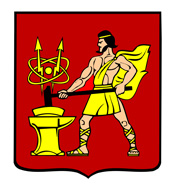 АДМИНИСТРАЦИЯ ГОРОДСКОГО ОКРУГА ЭЛЕКТРОСТАЛЬМОСКОВСКОЙ ОБЛАСТИПОСТАНОВЛЕНИЕ02.04.2021 № 277/4О внесении изменений в муниципальную программу городского округа Электросталь Московской области «Цифровое муниципальное образование»В соответствии с Бюджетным кодексом Российской Федерации, государственной программой Московской области «Цифровое Подмосковье», утвержденной постановлением Правительства Московской области от 17.10.2017 № 854/38, Порядком разработки и реализации муниципальных программ городского округа Электросталь Московской области, утвержденным постановлением Администрации городского округа Электросталь Московской области от 27.08.2013 № 651/8, решением Совета депутатов городского округа Электросталь Московской области от 17.12.2020 № 25/8 «О бюджете городского округа Электросталь Московской области на 2021 год и на плановый период 2022 и 2023 годов», Администрация городского округа Электросталь Московской области ПОСТАНОВЛЯЕТ:1. Внести изменения в муниципальную программу городского округа Электросталь Московской области «Цифровое муниципальное образование», утвержденную постановлением Администрации городского округа Электросталь Московской области от 13.12.2019 № 952/12 (с изменениями, внесенными постановлениями Администрации городского округа Электросталь Московской области от 14.02.2020 № 85/2, от 24.03.2020 № 211/3, от 21.04.2020 № 267/4, от 23.06.2020 № 392/6, от 09.09.2020 № 568/9, от 17.12.2020 № 875/12, от 01.02.2021 № 61/2, от 24.02.2021 № 148/2), изложив ее в новой редакции согласно приложению к настоящему постановлению.2. Опубликовать настоящее постановление в газете «Официальный вестник» и разместить на официальном сайте городского округа Электросталь Московской области по адресу: www.electrostal.ru3. Настоящее постановление вступает в силу после его официального опубликования.4. Контроль за исполнением настоящего постановления возложить на заместителя Главы Администрации городского округа Электросталь Московской области Хомутова А.Д.Глава городского округа							 	  И.Ю. ВолковаПриложение к постановлению Администрации городского округа Электросталь Московской области 02.04.2021 № 277/4«УТВЕРЖДЕНАпостановлением Администрациигородского округа Электросталь Московской области от 13.12.2019 № 952/12 (в редакции постановлений от 14.02.2020 № 85/2, от 24.03.2020 № 211/3, от 21.04.2020 № 267/4, от 23.06.2020 № 392/6, от 09.09.2020 № 568/9, от 17.12.2020 № 875/12, от 01.02.2021 № 61/2, от 24.02.2021 № 148/2)Муниципальная программа городского округа Электросталь Московской области«Цифровое муниципальное образование»1. Паспорт муниципальной программы городского округа Электросталь Московской области «Цифровое муниципальное образование»на 2020-2024 годы2. Общая характеристика в сфере развития цифровой экономики городского округа Электросталь Московской области, основные проблемы, инерционный прогноз его развития, описание цели муниципальной программы 2.1. Общая характеристика в сфере развития цифровой экономики
городского округа Электросталь Московской областиСовременная ситуация в сфере государственного и муниципального управления в Московской области характеризуется реализацией основных мер государственной политики Российской Федерации по созданию необходимых условий для развития цифровой экономики, в которой данные в цифровой форме являются ключевым фактором производства во всех сферах социально-экономической деятельности, повышения, качество жизни граждан, обеспечения экономического роста, а также реализацией Указа Президента Российской Федерации от 07.05.2018 № 204 «О национальных целях и стратегических задачах развития Российской Федерации на период до 2024 года» (далее – Указ № 204).В городском округе Электросталь Московской области в настоящее время урегулировано большинство вопросов, возникающих в рамках использования информационно-телекоммуникационных технологий в различных сферах деятельности.Однако регуляторная и нормативная среда имеет ряд недостатков, в ряде случаев создавая существенные барьеры на пути формирования новых институтов цифровой экономики, развития информационно-телекоммуникационных технологий и связанных с ними видов экономической деятельности.В системе образования расширяется применение цифровых технологий. Образовательные организации имеют выход в сеть Интернет и представлены там на своих сайтах в соответствии с государственными требованиями (приказ Рособрнадзора от 29.05.2014 № 785 «Об утверждении требований к структуре официального сайта образовательной организации в информационно-телекоммуникационной сети Интернет и формату представления на нем информации»).В городском округе Электросталь Московской области успешно развиваются системы взаимоотношений и процессов, объединенных единой информационной средой (далее – цифровые платформы), однако их виды и подходы к созданию существенным образом различаются.В городском округе Электросталь Московской области достигнуты значительные успехи в развитии цифровой платформы предоставления государственных и муниципальных услуг.По приоритетным направлениям с 2013 года сформированы определенные основы для повышения эффективности предоставления государственных и муниципальных услуг:ведется работа по оптимизации и реинжинирингу наиболее востребованных и массовых услуг, организации их предоставления по принципу «одного окна» в электронном виде;сформирована сеть МФЦ, в городском округе Электросталь Московской области обеспечен доступ к услугам, предоставляемым по принципу «одного окна», доля граждан, имеющих доступ к услугам МФЦ, составляет 100 процентов;уровень удовлетворенности граждан качеством предоставляемых государственных и муниципальных услуг достигнут 90 процентов, в соответствии с Указом Президента Российской Федерации от 07.05.2012 № 601 «Об основных направлениях совершенствования системы государственного управления» (далее – Указом № 601).В городском округе Электросталь Московской области ведется работа, направленная на применение ОМСУ городского округа Электросталь Московской области информационных и коммуникационных технологий:внедрена ГИС РЭБ Московской области;на 100 процентов удовлетворены заявленные потребности ОМСУ городского округа Электросталь Московской области в вычислительной технике и лицензионном программном обеспечении в объеме выделяемого на эти цели государственного финансирования и определены планы по модернизации компьютерного парка;созданы и развиваются сайты ОМСУ городского округа Электросталь Московской области в информационно-телекоммуникационной сети Интернет, на которых размещается нормативная правовая, справочная и новостная информация, связанная с деятельностью этих органов;продолжено формирование необходимой ИКТ инфраструктуры ОМСУ городского округа Электросталь Московской области для использования региональных ИС;сформирована и развивается платформа для предоставления государственных и муниципальных услуг населению городского округа Электросталь Московской области в электронной форме и для размещения системы информационно-справочной поддержки населения.2.2. Основные проблемы в сфере цифровой экономики городского округа Электросталь Московской областиВместе с отмечаемыми положительными тенденциями в сфере цифровой экономики в городском округе Электросталь Московской области остается комплекс нерешенных проблем и нереализованных задач.Необходимо продолжить работы по оптимизации муниципальных услуг (функций) городского округа Электросталь Московской области, актуализации сведений о них в информационных системах Московской области и их передаче в федеральные информационные системы. Лишь 80 процентов информации о предоставляемых государственных и муниципальных услугах (функциях) было внесено в федеральные информационные системы и доступно на Едином портале государственных и муниципальных услуг.Сегодняшний уровень развития информационно-телекоммуникационной среды городского округа Электросталь Московской области обеспечивает полноценный доступ к информационно-коммуникационным сервисам городского округа Электросталь Московской области и в целом позволяет использовать преимущества высоких технологий во многих сферах жизни городского округа Электросталь Московской области. При этом в рамках Указа № 204 стоят новые приоритеты, направленные на цифровизацию всей Московской области, а не только ОМСУ городского округа Электросталь Московской области. Мощности, имеющиеся на сегодняшний день, не в полной мере покрывают постоянно растущие потребности в достижении поставленных целей, а именно новые технологии и платформы цифрового развития требуют достаточных ресурсных мощностей для реализации полномочий ОМСУ городского округа Электросталь Московской области.Отсутствие комплекса информационных систем учета мнений и интересов граждан, их объединений и представителей бизнеса, а также современных механизмов их непосредственного участия в выработке и контроле исполнения соответствующих решений.Отмечается разрозненность информационных ресурсов и систем, дублирование функций, реализуемых различными системами, несовместимость данных, содержащихся в различных ресурсах, отсутствие полной и достоверной информации об используемой информационно-коммуникационной инфраструктуре.Не в полной мере реализованы инициативы по использованию платформенных информационных технологий, разработанных в результате федеральных инициатив (ГЛОНАСС, УЭК, СМЭВ, ОКСИОН, ЕИТИ), использование которых в решении различных прикладных задач по повышению эффективности власти может обеспечить значительную экономию бюджетных средств.Отсутствует единая техническая политика по применению ИКТ для повышения эффективности процессов управления и создания благоприятных условий жизни и ведения бизнеса в городском округе Электросталь Московской области.Остается нереализованным потенциал применения ИКТ в управлении транспортной ситуацией в городском округе Электросталь Московской области, в управлении коммунальной инфраструктурой, в сферах образования, здравоохранения, культуры, туризма и отдыха.Требуют модернизации инструменты массового интерактивного взаимодействия на основе ИКТ граждан и организаций с ОМСУ городского округа Электросталь Московской области при предоставлении муниципальных услуг.Принимая во внимание, что эффективное развитие рынков и отраслей (сфер деятельности) в цифровой экономике возможно только при наличии развитых цифровых платформ, технологий, институциональной и инфраструктурной среды, необходимо сфокусироваться на двух базовых направлениях развития муниципального управления:ключевые институты, в рамках которых создаются условия для развития цифровой экономики (нормативное регулирование, формирование исследовательских компетенций и технологических заделов);основные инфраструктурные элементы цифровой экономики (информационная инфраструктура, информационная безопасность).При этом каждое из направлений развития цифровой среды и ключевых институтов учитывает поддержку развития как уже существующих условий для возникновения прорывных и перспективных сквозных цифровых платформ и технологий, так и создание условий для возникновения новых цифровых платформ и технологий.2.3. Инерционный прогноз развития в сфере цифровой экономикигородского округа Электросталь Московской областиНа необходимость решения выявленных проблем в формате муниципальной программы указывают результаты инерционного прогноза развития сферы цифровой экономики городского округа Электросталь Московской области.Инерционный прогноз осуществлен по приоритетным направлениям развития цифровой экономики с использованием ключевых характеризующих показателей и коэффициентов изменения их значений, определенных на основе сложившейся динамики за последние три года. В качестве базовых параметров для формирования инерционного прогноза использованы были, прежде всего, целевые показатели Указа № 601, характеризующие систему муниципального управления и задачи развития сферы муниципального управления.Развитие сферы муниципального управления путем внедрения цифровых технологий по инерционному сценарию указывает на риск, что не будут достигнуты целевые значения показателей и не решены в установленные сроки в городском округе Электросталь Московской области общегосударственные задачи перехода к цифровой экономике, при этом достигнутые в 2019 году значения показателей в сфере оказания государственных и муниципальных услуг будут иметь тенденцию к снижению по причине увеличения количества услуг, предоставляемых по принципу «одного окна», отсутствия комплексной системы обучения, мониторинга и контроля качества предоставления услуг на всей территории городского округа Электросталь Московской области.При инерционном сценарии развития к 2024 году в городском округе Электросталь Московской области прогнозируются следующие значения целевых показателей:уровень удовлетворенности граждан качеством предоставления в городском округе Электросталь Московской области государственных и муниципальных услуг – 80 процентов;доля граждан, использующих механизм получения государственных и муниципальных услуг в электронной форме, – 60 процентов;время ожидания в очереди при обращении заявителя для получения государственных (муниципальных) услуг – 20 минут.2.4. Описание цели муниципальной программыЦель муниципальной программы «Цифровое муниципальное образование» – повышение эффективности муниципального управления, развитие информационного общества в городском округе Электросталь Московской области и создание достаточных условий институционального и инфраструктурного характера для создания и (или) развития цифровой экономики.Для достижения цели муниципальной программы планируется решение проблем социально-экономического развития городского округа Электросталь Московской области посредством реализации подпрограмм.В результате реализации подпрограмм достигаются следующие планируемые результаты:совершенствование системы управления городского округа Электросталь Московской области;снижение административных барьеров, повышение качества и доступности предоставления государственных и муниципальных услуг в городском округе Электросталь Московской области;внедрение в деятельность ОМСУ городского округа Электросталь Московской области технологий цифровой экономики и современных методов управления;внедрение и использование информационных систем и информационных ресурсов Московской области, обеспечивающих эффективное взаимодействие ОМСУ городского округа Электросталь Московской области с ЦИОГВ Московской области, ОГВ Московской области, населением и организациями.Достижение цели муниципальной программы «Цифровое муниципальное образование» на 2020-2024 годы осуществляется посредством реализации комплекса мероприятий, входящих в состав соответствующих подпрограмм и взаимоувязанных по основным мероприятиям, срокам осуществления, исполнителям и ресурсам.Перечни мероприятий приведены в соответствующих подпрограммах муниципальной программы «Цифровое муниципальное образование».3. Прогноз развития сферы муниципального управления в городском округе Электросталь Московской области с учетом реализации муниципальной программы, 
возможные варианты решения проблем, оценка преимуществ и рисков, 
возникающих при выборе вариантов решения проблем3.1. Прогноз развития инструментов цифровой экономики в городском округе Электросталь Московской области с учетом реализации муниципальной программы, 
возможные варианты решения проблемКроме потенциальной угрозы проявления рисков вследствие развития инерционных тенденций в сфере муниципального управления городского округа Электросталь Московской области, в целом в сфере муниципального управления происходят процессы, которые требуют принятия соответствующих мер. Среди них:развитие сетей связи, которые обеспечивают потребности экономики по сбору и передаче данных, с учетом технических требований, предъявляемых цифровыми технологиями;развитие системы центров обработки данных, которая обеспечивает предоставление органам муниципальной власти доступных, устойчивых, безопасных и экономически эффективных услуг по хранению и обработке данных на условиях и позволяет в том числе экспортировать услуги по хранению и обработке данных;внедрение цифровых платформ работы с данными для обеспечения потребностей органов муниципальной власти;создание эффективной системы сбора, обработки, хранения и предоставления потребителям пространственных данных, обеспечивающей потребности органов муниципальной власти в актуальной и достоверной информации о пространственных объектах.Развитию сферы цифровой экономики городского округа Электросталь Московской области сегодня сопутствуют определенные риски, прежде всего:сохранности цифровых данных пользователя, а также проблема обеспечения доверия граждан к цифровой среде;риски, связанные с тенденциями к построению сложных иерархических информационно-телекоммуникационных систем, широко использующих виртуализацию, удаленные (облачные) хранилища данных, а также разнородные технологии связи;наращивание возможностей внешнего информационно-технического воздействия на информационную инфраструктуру, в том числе на критическую информационную инфраструктуру.Направлению информационной безопасности соответствует достижение состояния защищенности городского округа Электросталь Московской области от внутренних и внешних информационных угроз в условиях цифровой экономики, что предполагает:обеспечение единства, устойчивости и безопасности информационно-телекоммуникационной инфраструктуры Российской Федерации на всех уровнях информационного пространства;Концепция решения проблем в сфере муниципального управления городского округа Электросталь Московской области в условиях цифровой экономики основывается на программно-целевом методе и состоит в реализации в период с 2020 по 2024 год муниципальной программы «Цифровое муниципальное образование», которая включает подпрограммы, направленные на реализацию комплекса мероприятий, обеспечивающих одновременное решение существующих проблем в сфере совершенствования системы муниципального управления и внедрение цифровых технологий.Реализация программных мероприятий в период с 2020 по 2024 год обеспечит минимизацию усугубления существующих проблем, даст возможность городскому округу Электросталь Московской области выйти на запланированные результаты развития и решение проблем в сфере муниципального управления в условиях цифровой экономики.При программно-целевом сценарии развития сферы цифровой экономики к 2024 году в городском округе Электросталь Московской области будут получены следующие значения целевых показателей:1)	уровень удовлетворенности граждан качеством предоставления в городском округе Электросталь Московской области государственных и муниципальных услуг – не менее 97,1 процентов;2)	доля граждан, имеющих доступ к получению государственных и муниципальных услуг по принципу «одного окна» по месту пребывания, в том числе в МФЦ, – не менее 100 процентов;3)	доля граждан, использующих механизм получения государственных и муниципальных услуг в электронной форме, – не менее 85 процентов;4)	время ожидания в очереди при обращении заявителя в ОМСУ городского округа Электросталь Московской области для получения государственных (муниципальных) услуг – не более 3,4 минуты;5)	увеличение доли защищенных по требованиям безопасности информации региональных и ведомственных информационных систем, используемых ЦИОГВ и ГО Московской области, в соответствии с категорией обрабатываемой информации – 100 процентов;6)	стоимостная доля закупаемого и (или) арендуемого ЦИОГВ и ГО Московской области отечественного программного обеспечения – менее 5 процентов;7)	доля внутриведомственного и межведомственного юридически значимого электронного документооборота органов власти Московской области достигла плановых значений.3.2. Оценка преимуществ и рисков, возникающих при выборе вариантов решения проблем в сфере муниципального управления в городском округе Электросталь Московской областиСопоставление основных показателей, характеризующих развитие проблем в сфере муниципального управления к 2021 году по двум сценариям – инерционному и программно-целевому – является основанием для выбора в качестве основного сценария для решения задач в сфере муниципального управления на перспективу до 2024 года программно-целевого сценария. Решение задач Московской области и муниципальных задач в сфере муниципального управления позволит достичь планируемые целевые значения показателей за счет комплексного подхода в их решении и оптимального планирования ресурсов на реализацию необходимых мероприятий, входящих в состав соответствующих подпрограмм и взаимоувязанных по задачам, срокам осуществления, исполнителям и ресурсам.Вместе с тем использование программно-целевого сценария не гарантирует отсутствие определенных рисков в ходе реализации муниципальной программы под воздействием соответствующих внешних и внутренних факторов.Основные риски, которые могут возникнуть при реализации муниципальной программы:недостижение значений целевых показателей планируемых результатов муниципальной программы к 2024 году;невыполнение мероприятий в установленные сроки по причине несогласованности действий муниципальных заказчиков подпрограмм и исполнителей мероприятий подпрограмм;снижение объемов финансирования мероприятий муниципальной программы вследствие изменения прогнозируемых объемов доходов бюджета городского округа Электросталь Московской области или неполное предоставление средств из запланированных источников в соответствующих подпрограммах;неэффективное и/или неполное использование возможностей и сервисов, внедряемых в рамках муниципальной программы ИКТ, информационных систем и ресурсов;технические и технологические риски, в том числе по причине несовместимости ИС;методологические риски, связанные с отсутствием методических рекомендаций по применению нормативных правовых актов в сфере государственного и муниципального управления;организационные риски при необеспечении необходимого взаимодействия участников решения программных задач.В целях обеспечения управления рисками муниципальный заказчик программы организует осуществление контроля и оценку эффективности реализации подпрограмм в составе муниципальной программы и на основе результатов оценки вносит необходимые предложения координатору муниципальной программы для принятия соответствующих решений, в том числе по корректировке муниципальной программы.Риск недостижения конечных результатов муниципальной программы минимизируется формированием процедур мониторинга показателей основных мероприятий подпрограмм, включая промежуточные значения показателей по годам реализации муниципальной программы.Минимизация риска несогласованности действий участников муниципальной программы осуществляется в рамках взаимодействия муниципального заказчика муниципальной программы, координатора муниципальной программы и муниципальных заказчиков подпрограмм в составе муниципальной программы.Минимизация рисков недофинансирования из бюджетных и других запланированных источников осуществляется путем ежегодного пересмотра прогнозных показателей доходов бюджета городского округа Электросталь Московской области, учтенных при формировании финансовых параметров муниципальной программы, анализа и оценки результатов реализации мероприятий подпрограмм в ходе их исполнения, оперативного принятия решений в установленном порядке о перераспределении средств между подпрограммами. На минимизацию наступления финансового риска направлены также меры по перераспределению финансовых ресурсов, определяющие изменение значений целевых показателей в зависимости от реализации отдельных мероприятий при снижении или увеличении объемов финансирования в пределах 5 процентов относительно общего объема запланированных в соответствующей подпрограмме финансовых средств на ее реализацию.Для обеспечения эффективного и полного использования возможностей, предоставляемых ИКТ, в программу включены мероприятия централизованного обеспечения ИКТ ресурсами и системами с участием ОМСУ городского округа Электросталь Московской области в качестве уполномоченного органа по осуществлению закупок соответствующих ИТ-ресурсов для городского округа Электросталь Московской области и их подведомственных учреждений. Также для минимизации рисков планируется реализация комплекса мер по повышению квалификации муниципальных служащих, популяризации среди населения информационных технологий, стимулирование их использования для взаимодействия с ОМСУ городского округа Электросталь Московской области.Технические и технологические риски минимизируются на основе применения в ходе разработки и внедрения информационно-коммуникационных систем современных технологий и стандартов разработки ИКТ решений, организации управления техническими мероприятиями по разработке, внедрению и использованию ИС, привлечения квалифицированных исполнителей, а также на основе проведения экспертизы предлагаемых решений в ключе требований к ИС.4. Перечень подпрограмм и их краткое описаниеДостижение значений целевых показателей в рамках программно-целевого сценария осуществляется посредством реализации двух подпрограмм.Муниципальная программа состоит из следующих подпрограмм:Подпрограмма I «Снижение административных барьеров, повышение качества и доступности предоставления государственных и муниципальных услуг, в том числе на базе многофункциональных центров предоставления государственных и муниципальных услуг» (далее – Подпрограмма I), согласно Приложению № 1 к настоящей муниципальной программе.Направлена на снижение административных барьеров, повышение качества и доступности государственных и муниципальных услуг путем совершенствования нормативных правовых актов городского округа Электросталь Московской области, развития системы предоставления государственных и муниципальных услуг по принципу «одного окна», в том числе сети МФЦ.Подпрограмма II «Развитие информационной и технологической инфраструктуры экосистемы цифровой экономики муниципального образования Московской области» (далее – Подпрограмма II), согласно Приложению № 2 к настоящей муниципальной программе.Направлена на повышение эффективности деятельности ОМСУ городского округа Электросталь Московской области и доступности государственных и муниципальных услуг для физических и юридических лиц на территории городского округа Электросталь Московской области, рост доступности и качества предоставляемых образовательных услуг на территории городского округа Электросталь Московской области, создание инфраструктуры экосистемы цифровой экономики во всех сферах социально-экономической деятельности.5. Обобщенная характеристика основных мероприятий муниципальной программы
с обоснованием необходимости их осуществленияОсновные мероприятия муниципальной программы «Цифровое муниципальное образование» представляют собой совокупность мероприятий, входящих в состав подпрограмм. Подпрограммы и включенные в них основные мероприятия представляют в совокупности комплекс взаимосвязанных мер, направленных на решение наиболее важных текущих и перспективных направлений в сфере муниципального управления в городском округе Электросталь Московской области. Муниципальная программа построена по схеме, включающей два блока основных мероприятий – две подпрограммы муниципальной программы.Подпрограммой I предусматривается реализация следующих основных мероприятий:реализация общесистемных мер по повышению качества и доступности государственных и муниципальных услуг в городском округе Электросталь Московской области;организация деятельности МФЦ;совершенствование системы предоставления государственных и муниципальных услуг по принципу «одного окна» в МФЦ.Подпрограммой II предусматривается реализация следующих основных мероприятий, направленных на достижение целей и задач федеральных и региональных проектов в сфере информационных технологий в том числе по увеличению числа граждан, пользующихся электронными сервисами учреждений ОМСУ муниципального образования Московской области:1) Информационная инфраструктура;2) Информационная безопасность;3) Цифровое государственное управление;4) Цифровая образовательная среда;5) Цифровая культура.6. Планируемые результаты реализации муниципальной программыгородского округа Электросталь Московской области«Цифровое муниципальное образование»* Показатель к указу Президента Российской Федерации, к ежегодному обращению Губернатора Московской области, к соглашению, заключенному с федеральным органом исполнительной власти, отраслевой приоритетный показатель, отраслевой показатель, показатель муниципальной программы, иное.7. Методика расчета значений показателей эффективности реализации программы городского округа Электросталь Московской области«Цифровое муниципальное образование»8. Порядок взаимодействия ответственного за выполнение мероприятия с муниципальным заказчиком подпрограммыМуниципальный заказчик подпрограммы:1) разрабатывает подпрограмму;2) формирует прогноз расходов на реализацию мероприятий и готовит финансовое экономическое обоснование;3) вводит в подсистему ГАСУ МО отчеты о реализации подпрограммы;4) осуществляет координацию деятельности ответственных за выполнение мероприятий при реализации подпрограммы;5) участвует в обсуждении вопросов, связанных с реализацией и финансированием подпрограммы;6) согласовывает «Дорожные карты» (при необходимости их разработки), внесение в них изменений и отчеты об их исполнении.Ответственный за выполнение мероприятия:1) формирует прогноз расходов на реализацию мероприятия и направляет его муниципальному заказчику подпрограммы;2) участвует в обсуждении вопросов, связанных с реализацией и финансированием подпрограммы в части соответствующего мероприятия;3) разрабатывает (при необходимости) «Дорожные карты» по основным мероприятиям, ответственным за выполнение которых является;4) направляет муниципальному заказчику подпрограммы отчет о реализации мероприятия, отчет об исполнении «Дорожных карт».9. Состав, форма и сроки представления отчетности о ходе реализации мероприятия ответственным за выполнение мероприятия муниципальному заказчику подпрограммыВ целях подготовки отчетов о реализации муниципальной программы ответственный за выполнение мероприятия направляет муниципальному заказчику подпрограммы:1) ежеквартально до 15 числа месяца, следующего за отчетным кварталом, - оперативный отчет о реализации мероприятий, ответственным за выполнение которых является;2) ежегодно в срок до 15 февраля года, следующего за отчетным, - годовой отчет о реализации мероприятий, ответственным за выполнение которых является, для оценки эффективности реализации муниципальной программы.Форма представления отчетов определяется муниципальным заказчиком подпрограммы.Одновременно с отчетами о реализации мероприятий представляются отчеты о реализации «дорожных карт».Муниципальный заказчик подпрограммы с учетом представленной ответственным за выполнение мероприятия информации формирует в ГАСУ МО отчетность о реализации муниципальной программы. Состав, форма и сроки формирования отчетности о ходе реализации мероприятий Муниципальной программы определены Порядком разработки и реализации муниципальных программ городского округа Электросталь Московской области, утвержденным постановлением Администрации городского округа Электросталь Московской области от 27.08.2013 №651/8 (с последующими изменениями и дополнениями).Приложение №1 к муниципальной программе городского округа Электросталь Московской области«Цифровое муниципальное образование»1. Паспорт Подпрограммы I«Снижение административных барьеров, повышение качества и доступности предоставления государственных и муниципальных услуг, 
в том числе на базе многофункциональных центров предоставления государственных и муниципальных услуг»на 2020-2024 годы2. Описание задачи Подпрограммы IПриоритеты государственной политики Московской области в сфере государственного управления – это, прежде всего, повышение уровня жизни населения и улучшение условий ведения предпринимательской деятельности. Совершенствование системы государственного управления является общегосударственной задачей, которая поставлена перед органами власти всех уровней.Основной задачей Подпрограммы I является снижение административных барьеров, повышение качества и доступности предоставления государственных и муниципальных услуг, в том числе на базе многофункциональных центров предоставления государственных и муниципальных услуг.3. Характеристика проблем и мероприятий Подпрограммы I
Качество государственного управления напрямую связано с качеством жизни. Недостатки государственного управления являются одним из главных факторов, негативно влияющих на отношение граждан и представителей бизнеса к органам государственной власти и на предпринимательский климат в территориях. Решение задачи Подпрограммы I осуществляется посредством реализации мероприятий настоящей Подпрограммы I. Основными мероприятиями Подпрограммы I являются: реализация общесистемных мер по повышению качества и доступности государственных и муниципальных услуг на территории муниципального образования (далее – реализация общесистемных мер);организация деятельности многофункциональных центров предоставления государственных и муниципальных услуг;совершенствование системы предоставления государственных и муниципальных услуг по принципу «одного окна» в многофункциональных центрах предоставления государственных и муниципальных услуг.В рамках реализации общесистемных мер Подпрограммой I предусмотрены мероприятия, направленные на снижение административных барьеров, направленные на проведение комплексной оптимизации государственных и муниципальных услуг по сферам общественных отношений, позволит улучшить условия для развития в городском округе Электросталь Московской области предпринимательства и инвестиционной деятельности.Обеспечение качества и доступности государственных и муниципальных услуг планируется в Подпрограмме I, в том числе путем организации предоставления государственных и муниципальных услуг по экстерриториальному принципу, обеспечению возможности обращения заявителя за получением комплекса государственных и муниципальных услуг по жизненным ситуациям.Созданное в 2013 году муниципальное казенное учреждение «Многофункциональный центр предоставления государственных и муниципальных услуг городского округа Электросталь Московской области» (далее – МФЦ), внедрение в его работу информационно-телекоммуникационных технологий (подсистемы электронного документооборота, информационно-справочное сопровождение, электронные платежи, интеграция баз данных служб и ведомств, создание центра телефонного обслуживания) позволило существенно упростить процесс получения услуг, снизить нагрузку на заявителей по сбору, согласованию, заполнению и предоставлению документов, необходимых для получения государственных и муниципальных услуг, обеспечило повышение доступности государственных и муниципальных услуг и при этом делает процесс обращения за государственными и муниципальными услугами менее затратным и более комфортным для заявителей.Организация предоставления государственных и муниципальных услуг на базе МФЦ создает предпосылки к снижению коррупционных рисков в процессе их предоставления, так как исключается прямое взаимодействие граждан и бизнеса с органами власти всех уровней.Подпрограммой I запланированы мероприятия по дальнейшему развитию в городском округе Электросталь Московской области системы предоставления государственных и муниципальных услуг по принципу «одного окна», в том числе на базе МФЦ.Для эффективного взаимодействия МФЦ с ФОИВ, государственными внебюджетными фондами, ОГВ Московской области, ОМСУ муниципальных образований Московской области в Подпрограмме I предусмотрены мероприятия по обеспечению деятельности муниципального казенного учреждения «Многофункциональный центр предоставления государственных и муниципальных услуг городского округа Электросталь Московской области»Проведение анализа и оценки эффективности функционирования МФЦ на территории городского округа Электросталь Московской области позволит определять степень удовлетворенности граждан качеством услуг, предоставляемых в том числе на базе МФЦ, а также осуществлять оценку эффективности деятельности ОМСУ городского округа Электросталь Московской области.Совершенствование системы предоставления государственных и муниципальных услуг по принципу «одного окна» в МФЦ предусматривает реализацию мероприятий, направленных на дооснащение МФЦ оборудованием, позволяющим оказывать на базе МФЦ новые услуги, такие как: оформление паспорта гражданина Российской Федерации, удостоверяющего личность за пределами Российской Федерации. Также реализуются мероприятия по расширению сети МФЦ путем создания новых офисов МФЦ и дополнительных окон доступа к услугам в МФЦ.4. Концептуальные направления реформирования, модернизации, преобразования сферы муниципального управления, реализуемые в рамках Подпрограммы IВ целях совершенствования государственного управления в Московской области реализуются комплекс программных мероприятий. Данная работа ведется в рамках работ по исполнению поручений Президента Российской Федерации и Правительства Российской Федерации в адрес государственных органов власти субъектов Российской Федерации по реализации Указа Президента Российской Федерации от 7 мая 2012 № 601 «Об основных направлениях совершенствования системы государственного управления».Работа ведется по следующим направлениям:организация деятельности многофункциональных центров предоставления государственных и муниципальных услуг на территории Московской области;оптимизация процессов предоставления государственных и муниципальных услуг на базе многофункциональных центров предоставления государственных и муниципальных услуг городского округа Электросталь Московской области;осуществление информационного взаимодействия при предоставлении государственных и муниципальных услуг;осуществление мониторинга качества предоставления государственных и муниципальных услуг.Реализация данных направлений позволит повысить уровень удовлетворенности качеством предоставления государственных и муниципальных услуг, снизить время ожидания при обращении за получением государственных и муниципальных услуг.5. Перечень мероприятий Подпрограммы IПриложение №2 к муниципальной программе городского округа Электросталь Московской области«Цифровое муниципальное образование»1. Паспорт Подпрограммы II 
«Развитие информационной и технологической инфраструктуры экосистемы цифровой экономики 
муниципального образования Московской области» на 2020-2024 годы
2.	Описание основных мероприятий Подпрограммы II
Основные мероприятия Подпрограммы соответствуют национальным приоритетам использования информационных технологий в деятельности государственных и муниципальных органов и организаций.В рамках Подпрограммы реализуются мероприятия по развитию следующих направлений:1) Информационная инфраструктура;2) Информационная безопасность;3) Цифровое государственное управление;4) Цифровая образовательная среда;5) Цифровая культура.В рамках основного мероприятия «Информационная инфраструктура» предусматривается оснащение рабочих мест работников Администрации городского округа Электросталь Московской области современным компьютерным и сетевым оборудованием, организационной техникой, а также их подключение к локальным вычислительным сетям (при необходимости) в соответствии с едиными стандартами, требованиями и нормами обеспечения, техническое обслуживание и работоспособность уже имеющегося оборудования, подключение Администрации городского округа Электросталь Московской области, включая организации и учреждения, находящихся в их ведении, к единой интегрированной мультисервисной телекоммуникационной сети Правительства Московской области для нужд Администрации городского округа Электросталь Московской области, увеличение скорости доступа образовательных учреждений к информационно-телекоммуникационной сети Интернет до единого рекомендуемого уровня (в рамках федерального проекта), обеспечение жителей городских округов и муниципальных районов, городских и сельских населенных пунктов возможностью пользования услугами проводного и мобильного доступа в информационно-телекоммуникационную сеть Интернет на скорости не менее 1 Мбит/с, предоставляемыми не менее чем 2 операторами связи.В рамках основного мероприятия «Информационная безопасность» предусматривается приобретение услуг по защите информации и аттестации на соответствие требованиям по безопасности информации информационных систем (декларации о соответствии требованиям по безопасности персональных данных), приобретение, установка и настройка средств защиты информации, в том числе криптографических (шифровальных) средств защиты информации, приобретение антивирусного программного обеспечения, а также средств электронной подписи работникам Администрации городского округа Электросталь Московской области в соответствии с установленными требованиями.В рамках основного мероприятия «Цифровое государственное управление» предусматривается оснащение рабочих мест работников Администрации городского округа Электросталь Московской области локальными прикладными программными продуктами, общесистемным и прикладным программным обеспечением, решение задач, связанных с управлением бюджетным процессом, финансами, в том числе централизованного ведения бухгалтерского учета и отчетности, с управлением кадрами, имуществом, закупками и проведением различных видов торгов, с организацией электронного документооборота и делопроизводства, мониторингом социально-экономического развития Московской области, с развитием портала государственных и муниципальных услуг (функций) Московской области, с увеличением количества доступных на нем информационно-справочных сервисов для населения, количества государственных и муниципальных услуг, оказываемых в электронном виде, с развитием системы электронного взаимодействия региональных ведомств с Администрацией городского округа Электросталь Московской области, а также находящимися в её ведении организациями и учреждениями при оказании соответствующих услуг, обеспечение возможности записи через сеть Интернет на конкретное время приема в Администрацию городского округа Электросталь Московской области для получения услуг, оплаты через сеть Интернет основных пошлин, штрафов и сборов.В рамках федерального проекта «Цифровая образовательная среда» планируется выравнивание уровня оснащения школ современным компьютерным оборудованием (включая сервера, ноутбуки), многофункциональными устройствами, средствами работы с цифровым образовательным контентом (телевизор с функцией Smart TV, проектор или интерактивный комплекс с вычислительным блоком и мобильным креплением), средствами для видеонаблюдения и обеспечения дистанционного обучения.В рамках основного мероприятия «Цифровая культура» планируется подключение, а также увеличение скорости доступа учреждений культуры к информационно-телекоммуникационной сети Интернет.3. Характеристика проблем и мероприятий Подпрограммы IIМероприятия Подпрограммы II соответствуют национальным приоритетам использования информационных технологий в деятельности городского округа Электросталь Московской области.В рамках Подпрограммы II реализуются региональные проекты по цифровизации в рамках государственной программы Московской области «Цифровое Подмосковье». Кроме того, реализуются мероприятия по увеличению числа граждан, пользующихся электронными сервисами учреждений культуры, и мероприятия по развитию региональных информационных систем.Ключевые направления цифровизации:развитие и поддержание информационной инфраструктуры городского округа Электросталь Московской области;обеспечение информационной безопасности;цифровизация образовательной среды городского округа Электросталь Московской области.В рамках обеспечения городского округа Электросталь Московской области базовой ведомственной информационно-технологической инфраструктурой предусматривается оснащение рабочих мест сотрудников Администрации городского округа Электросталь Московской области современным компьютерным и сетевым оборудованием, организационной техникой, общесистемным и прикладным программным обеспечением, а также их подключение к ведомственным вычислительным сетям в соответствии с едиными стандартами, требованиями и нормами обеспечения. Также в рамках решения данного направления обеспечивается техническое обслуживание и работоспособность уже имеющегося оборудования.В рамках обеспечения защиты информационно-технологической и телекоммуникационной инфраструктуры и информации в информационных системах предусматривается проведение мероприятий по защите информации и аттестации по требованиям безопасности информации объектов информатизации, автоматизированных систем Администрации городского округа Электросталь Московской области, контроля эффективности внедренных мер и средств защиты информации на объектах информатизации Администрации городского округа Электросталь Московской области, разработка организационно-распорядительных документов по защите информации Администрации городского округа Электросталь Московской области, оказание консультационных услуг по защите информации, приобретение, установка, настройка и обслуживание сертифицированных по требованиям безопасности информации, технических, программных и программно-технических средств защиты информации, в том числе шифровальных (криптографических) средств защиты информации, не составляющей государственную тайну, антивирусного программного обеспечения и средств электронной подписи для работы в региональных и ведомственных информационных системах Московской области.В рамках создания и использования в деятельности Администрации городского округа Электросталь Московской области региональных и ведомственных информационных систем предусматривается централизованное обеспечение общесистемным и прикладным программным обеспечением.В рамках повышения уровня использования информационных технологий в сфере образования Московской области предусматривается увеличение скорости доступа дошкольных учреждений школ к сети Интернет до единого рекомендуемого уровня, выравнивается уровень оснащения школ современным компьютерным оборудованием, обеспечивающим возможность использования новых технологий и электронных образовательных ресурсов в учебном процессе, создается целый ряд региональных систем ведения электронных дневников и журналов, мониторинга качества обучения и проверки знаний, мониторинга здоровья школьников, размещения в сети Интернет информации о возможностях дополнительного образования и сервисов по планированию обучения. Одновременно в рамках данной задачи предусматривается возможность загрузки и использования в школах электронных учебников, доступ школ к платному электронному образовательному контенту и материалам и программам тестирования.4. Концептуальные направления реформирования, модернизации, преобразования сферы развития информационно-коммуникационных технологий, реализуемых в рамках Подпрограммы IIКонцептуальные направления реформирования, модернизации, преобразования сферы развития информационно-коммуникационных технологий, реализуемых в рамках Подпрограммы II, обозначены в виде основных мероприятий Подпрограммы II, каждое основное мероприятие содержит мероприятия Подпрограммы II, направленные на их решения.В рамках реализации мероприятий Подпрограммы II будут обеспечены следующие эффекты социально-экономического развития городского округа Электросталь Московской области:рост производительности труда работников Администрации городского округа Электросталь Московской области с возможностью высвобождения части кадровых ресурсов, их перераспределения на решение других задач или в целях повышения результативности деятельности (увеличения количества рассматриваемых заявлений, проводимых контрольных мероприятий и так далее);техническая возможность сокращения: времени предоставления муниципальных и других услуг населению городского округа Электросталь Московской области, среднего времени ожидания граждан в очередях в органах власти для получения государственных и муниципальных услуг, количества посещений органов власти в рамках получения одной государственной (муниципальной) услуги до одного, всех видов издержек населения, связанных с получением государственных и муниципальных услуг.Одновременно в рамках реализации ряда мероприятий:обеспечено надежное и надлежащее функционирование имеющегося компьютерного и сетевого оборудования, общесистемного программного обеспечения и организационной техники; организована своевременная установка и настройка вновь приобретаемого оборудования, обеспечивается необходимый ремонт и замена вышедшей из строя техники; пользователи получают своевременную и качественную помощь и реакцию на свои запросы в соответствии с регламентами техподдержки.5. Перечень мероприятий Подпрограммы IIКоординатор муниципальной программыЗаместитель Главы Администрации городского округа Электросталь Московской области А.Д. ХомутовЗаместитель Главы Администрации городского округа Электросталь Московской области А.Д. ХомутовЗаместитель Главы Администрации городского округа Электросталь Московской области А.Д. ХомутовЗаместитель Главы Администрации городского округа Электросталь Московской области А.Д. ХомутовЗаместитель Главы Администрации городского округа Электросталь Московской области А.Д. ХомутовЗаместитель Главы Администрации городского округа Электросталь Московской области А.Д. ХомутовМуниципальный заказчик муниципальной программыУправление по кадровой политике и общим вопросам Администрации городского округа Электросталь Московской областиУправление по кадровой политике и общим вопросам Администрации городского округа Электросталь Московской областиУправление по кадровой политике и общим вопросам Администрации городского округа Электросталь Московской областиУправление по кадровой политике и общим вопросам Администрации городского округа Электросталь Московской областиУправление по кадровой политике и общим вопросам Администрации городского округа Электросталь Московской областиУправление по кадровой политике и общим вопросам Администрации городского округа Электросталь Московской областиЦели муниципальной программыПовышение эффективности муниципального управления, развитие информационного общества в городском округе Электросталь Московской области и создание достаточных условий институционального и инфраструктурного характера для создания и (или) развития цифровой экономикиПовышение эффективности муниципального управления, развитие информационного общества в городском округе Электросталь Московской области и создание достаточных условий институционального и инфраструктурного характера для создания и (или) развития цифровой экономикиПовышение эффективности муниципального управления, развитие информационного общества в городском округе Электросталь Московской области и создание достаточных условий институционального и инфраструктурного характера для создания и (или) развития цифровой экономикиПовышение эффективности муниципального управления, развитие информационного общества в городском округе Электросталь Московской области и создание достаточных условий институционального и инфраструктурного характера для создания и (или) развития цифровой экономикиПовышение эффективности муниципального управления, развитие информационного общества в городском округе Электросталь Московской области и создание достаточных условий институционального и инфраструктурного характера для создания и (или) развития цифровой экономикиПовышение эффективности муниципального управления, развитие информационного общества в городском округе Электросталь Московской области и создание достаточных условий институционального и инфраструктурного характера для создания и (или) развития цифровой экономикиПеречень подпрограммПодпрограмма I «Снижение административных барьеров, повышение качества и доступности предоставления государственных и муниципальных услуг, в том числе на базе многофункциональных центров предоставления государственных и муниципальных услуг»Подпрограмма II «Развитие информационной и технологической инфраструктуры экосистемы цифровой экономики муниципального образования Московской области»Подпрограмма I «Снижение административных барьеров, повышение качества и доступности предоставления государственных и муниципальных услуг, в том числе на базе многофункциональных центров предоставления государственных и муниципальных услуг»Подпрограмма II «Развитие информационной и технологической инфраструктуры экосистемы цифровой экономики муниципального образования Московской области»Подпрограмма I «Снижение административных барьеров, повышение качества и доступности предоставления государственных и муниципальных услуг, в том числе на базе многофункциональных центров предоставления государственных и муниципальных услуг»Подпрограмма II «Развитие информационной и технологической инфраструктуры экосистемы цифровой экономики муниципального образования Московской области»Подпрограмма I «Снижение административных барьеров, повышение качества и доступности предоставления государственных и муниципальных услуг, в том числе на базе многофункциональных центров предоставления государственных и муниципальных услуг»Подпрограмма II «Развитие информационной и технологической инфраструктуры экосистемы цифровой экономики муниципального образования Московской области»Подпрограмма I «Снижение административных барьеров, повышение качества и доступности предоставления государственных и муниципальных услуг, в том числе на базе многофункциональных центров предоставления государственных и муниципальных услуг»Подпрограмма II «Развитие информационной и технологической инфраструктуры экосистемы цифровой экономики муниципального образования Московской области»Подпрограмма I «Снижение административных барьеров, повышение качества и доступности предоставления государственных и муниципальных услуг, в том числе на базе многофункциональных центров предоставления государственных и муниципальных услуг»Подпрограмма II «Развитие информационной и технологической инфраструктуры экосистемы цифровой экономики муниципального образования Московской области»Источники финансирования муниципальной программы,в том числе по годам:Расходы (тыс. рублей)Расходы (тыс. рублей)Расходы (тыс. рублей)Расходы (тыс. рублей)Расходы (тыс. рублей)Расходы (тыс. рублей)Источники финансирования муниципальной программы,в том числе по годам:Всего2020 год2021 год2022 год2023 год2024 годСредства бюджета городского округа Электросталь Московской области449 123,5292 868,9395 256,5391 911,7684 325,3084 761,00Средства бюджета Московской области39 855,928 956,913 970,2424 233,772 695,000,00Средства федерального бюджета22 040,450,009 795,7212 244,730,000,00Внебюджетные источники0,000,000,000,000,000,00Всего, в том числе по годам:511 019,89101 825,84109 022,49128 390,2687 020,3084 761,00№ п/пПланируемые результаты реализации программыТип показателя*Единица измеренияБазовое значение на начало реализации программыПланируемое значение показателя по годам реализацииПланируемое значение показателя по годам реализацииПланируемое значение показателя по годам реализацииПланируемое значение показателя по годам реализацииПланируемое значение показателя по годам реализацииНомер основного мероприятия в перечне мероприятий подпрограммы№ п/пПланируемые результаты реализации программыТип показателя*Единица измеренияБазовое значение на начало реализации программы2020 год2021 год2022 год2023 год2024 годНомер основного мероприятия в перечне мероприятий подпрограммы12345678910111.Подпрограмма I «Снижение административных барьеров, повышение качества и доступности предоставления государственных и муниципальных услуг, в том числе на базе многофункциональных центров предоставления государственных и муниципальных услуг»Подпрограмма I «Снижение административных барьеров, повышение качества и доступности предоставления государственных и муниципальных услуг, в том числе на базе многофункциональных центров предоставления государственных и муниципальных услуг»Подпрограмма I «Снижение административных барьеров, повышение качества и доступности предоставления государственных и муниципальных услуг, в том числе на базе многофункциональных центров предоставления государственных и муниципальных услуг»Подпрограмма I «Снижение административных барьеров, повышение качества и доступности предоставления государственных и муниципальных услуг, в том числе на базе многофункциональных центров предоставления государственных и муниципальных услуг»Подпрограмма I «Снижение административных барьеров, повышение качества и доступности предоставления государственных и муниципальных услуг, в том числе на базе многофункциональных центров предоставления государственных и муниципальных услуг»Подпрограмма I «Снижение административных барьеров, повышение качества и доступности предоставления государственных и муниципальных услуг, в том числе на базе многофункциональных центров предоставления государственных и муниципальных услуг»Подпрограмма I «Снижение административных барьеров, повышение качества и доступности предоставления государственных и муниципальных услуг, в том числе на базе многофункциональных центров предоставления государственных и муниципальных услуг»Подпрограмма I «Снижение административных барьеров, повышение качества и доступности предоставления государственных и муниципальных услуг, в том числе на базе многофункциональных центров предоставления государственных и муниципальных услуг»Подпрограмма I «Снижение административных барьеров, повышение качества и доступности предоставления государственных и муниципальных услуг, в том числе на базе многофункциональных центров предоставления государственных и муниципальных услуг»Подпрограмма I «Снижение административных барьеров, повышение качества и доступности предоставления государственных и муниципальных услуг, в том числе на базе многофункциональных центров предоставления государственных и муниципальных услуг»1.1.Доля граждан, имеющих доступ к получению государственных и муниципальных услуг по принципу «одного окна» по месту пребывания, в том числе в МФЦУказнойпроцент10010010010010010031.2Уровень удовлетворенности граждан качеством предоставления государственных и муниципальных услугУказнойпроцент97,194,697,297,297,297,21,21.3.Среднее время ожидания в очереди для получения государственных (муниципальных) услугУказнойминута3,411,53,43,43,43,421.4.Доля заявителей МФЦ, ожидающих в очереди более 11,5 минутОтраслевойпроцент-1----21.4.Доля заявителей МФЦ, ожидающих в очереди более 11 минутОтраслевойпроцент--000021.5.Выполнение требований комфортности и доступности МФЦ  Отраслевойпроцент99,610010010010010022.Подпрограмма II «Развитие информационной и технологической инфраструктуры экосистемы цифровой экономики муниципального образования Московской области»Подпрограмма II «Развитие информационной и технологической инфраструктуры экосистемы цифровой экономики муниципального образования Московской области»Подпрограмма II «Развитие информационной и технологической инфраструктуры экосистемы цифровой экономики муниципального образования Московской области»Подпрограмма II «Развитие информационной и технологической инфраструктуры экосистемы цифровой экономики муниципального образования Московской области»Подпрограмма II «Развитие информационной и технологической инфраструктуры экосистемы цифровой экономики муниципального образования Московской области»Подпрограмма II «Развитие информационной и технологической инфраструктуры экосистемы цифровой экономики муниципального образования Московской области»Подпрограмма II «Развитие информационной и технологической инфраструктуры экосистемы цифровой экономики муниципального образования Московской области»Подпрограмма II «Развитие информационной и технологической инфраструктуры экосистемы цифровой экономики муниципального образования Московской области»Подпрограмма II «Развитие информационной и технологической инфраструктуры экосистемы цифровой экономики муниципального образования Московской области»Подпрограмма II «Развитие информационной и технологической инфраструктуры экосистемы цифровой экономики муниципального образования Московской области»2.1.Доля рабочих мест, обеспеченных необходимым компьютерным оборудованием и услугами связи в соответствии с требованиями нормативных правовых актов Московской областиОтраслевойпроцент10010010010010010012.2.Стоимостная доля закупаемого и арендуемого ОМСУ муниципального образования Московской области иностранного ПООтраслевойпроцент725----12.2.Стоимостная доля закупаемого и (или) арендуемого ОМСУ муниципального образования Московской области отечественного программного обеспеченияОтраслевойпроцент--75---12.3.Увеличение доли защищенных по требованиям безопасности информации информационных систем, используемых ОМСУ муниципального образования Московской области, в соответствии с категорией обрабатываемой информации, а также персональных компьютеров, используемых на рабочих местах работников, обеспеченных антивирусным программным обеспечением с регулярным обновлением соответствующих базОтраслевойпроцент959710010010010022.4.Доля работников ОМСУ муниципального образования Московской области, обеспеченных средствами электронной подписи в соответствии с установленными требованиямиОтраслевойпроцент10010010010010010022.5.Доля документов служебной переписки ОМСУ муниципального образования Московской области и их подведомственных учреждений с ЦИОГВ и ГО Московской области, подведомственными ЦИОГВ и ГО Московской области организациями и учреждениями, не содержащих персональные данные и конфиденциальные сведения и направляемых исключительно в электронном виде с использованием МСЭД и средств электронной подписиОтраслевойпроцент10010010010010010032.6.Увеличение доли граждан, зарегистрированных в ЕСИАОтраслевойпроцент7075----32.6.Процент проникновения ЕСИА в муниципальном образовании Московской областиОтраслевойпроцент--8080808032.7.Качественные услуги – Доля муниципальных (государственных) услуг, по которым нарушены регламентные срокиРейтинг-50процент0,152222232.8.Удобные услуги – Доля муниципальных (государственных) услуг, по которым заявления поданы в электронном виде через региональный портал государственных и муниципальных услугОтраслевой процент100859090909032.9.Повторные обращения – Доля обращений, поступивших на портал «Добродел», по которым поступили повторные обращенияРейтинг-50процент25,89303030303032.10.Отложенные решения – Доля отложенных решений от числа ответов, предоставленных на портале «Добродел» (два и более раз)Рейтинг-50процент2,035555532.11.Ответь вовремя – Доля жалоб, поступивших на портал «Добродел», по которым нарушен срок подготовки ответаРейтинг-50процент0,495555532.12.Доля муниципальных дошкольных образовательных организаций и муниципальных общеобразовательных организаций в муниципальном образовании Московской области, подключенных к сети Интернет на скорости: для дошкольных образовательных организаций – не менее 2 Мбит/с;для общеобразовательных организаций, расположенных в городских поселениях и городских округах, – не менее 100 Мбит/с;для общеобразовательных организаций, расположенных в сельских населенных пунктах, – не менее 50 Мбит/сПоказатель регионального проектапроцент100100----D22.12.Доля муниципальных общеобразовательных организаций в муниципальном образовании Московской области, подключенных к сети Интернет на скорости:для общеобразовательных организаций, расположенных в городских населенных пунктах, – не менее 100 Мбит/с;для общеобразовательных организаций, расположенных в сельских населенных пунктах, – не менее 50 Мбит/сСубсидияпроцент--100100100100D22.13.Доля многоквартирных домов, имеющих возможность пользоваться услугами проводного и мобильного доступа в информационно-телекоммуникационную сеть Интернет на скорости не менее 1 Мбит/с, предоставляемыми не менее чем 2 операторами связиОбращение Губернатора Московской областипроцент777887,287,487,587,712.14.Доля муниципальных учреждений культуры, обеспеченных доступом в информационно-телекоммуникационную сеть Интернет на скорости:для учреждений культуры, расположенных в городских населенных пунктах, – не менее 50 Мбит/с;для учреждений культуры, расположенных в сельских населенных пунктах, – не менее 10 Мбит/сОтраслевойпроцент10010010010010010042.15.Увеличение доли граждан, использующих механизм получения государственных и муниципальных услуг в электронной формеУказнойпроцент8085----32.16.Доля образовательных организаций, у которых есть широкополосный доступ к сети Интернет (не менее 100 Мбит/с для образовательных организаций, расположенных в городах, и не менее 50 Мбит/с для образовательных организаций, расположенных в сельских населенных пунктах и поселках городского типа), за исключением дошкольныхУказнойпроцент9297,2----D22.17.Доля используемых в деятельности ОМСУ муниципального образования Московской области информационно-аналитических сервисов ЕИАС ЖКХ МОПоказатель регионального проектапроцент8090----D62.18.Доля ОМСУ муниципального образования Московской области и их подведомственных учреждений, использующих региональные межведомственные информационные системы поддержки обеспечивающих функций и контроля результативности деятельностиОтраслевойпроцент9698----32.19.Количество современных компьютеров (со сроком эксплуатации не более семи лет) на 100 обучающихся в общеобразовательных организациях муниципального образования Московской областиСубсидияединица21,813,8----E42.20.Доля муниципальных организаций в муниципальном образовании Московской области обеспеченных современными аппаратно-программными комплексами со средствами криптографической защиты информацииСубсидияпроцент100100----E42.21.Внедрена целевая модель цифровой образовательной среды в общеобразовательных организациях и профессиональных образовательных организациях во всех субъектах Российской ФедерацииСубсидияшт.13----E42.22Образовательные организации оснащены (обновили) компьютерным, мультимедийным, презентационным оборудованием и программным обеспечением в рамках эксперимента по модернизации начального общего, основного общего и среднего общего образованияРегиональный проект «Цифровая образовательная среда»процент0-17,3939,13--E4№п/пНаименование показателяЕдиница измеренияМетодика расчета значений показателяИсточник данныхПериод предоставления отчетности1234561.Подпрограмма I «Снижение административных барьеров, повышение качества и доступности предоставления государственных и муниципальных услуг, в том числе на базе многофункциональных центров предоставления государственных и муниципальных услуг»Подпрограмма I «Снижение административных барьеров, повышение качества и доступности предоставления государственных и муниципальных услуг, в том числе на базе многофункциональных центров предоставления государственных и муниципальных услуг»Подпрограмма I «Снижение административных барьеров, повышение качества и доступности предоставления государственных и муниципальных услуг, в том числе на базе многофункциональных центров предоставления государственных и муниципальных услуг»Подпрограмма I «Снижение административных барьеров, повышение качества и доступности предоставления государственных и муниципальных услуг, в том числе на базе многофункциональных центров предоставления государственных и муниципальных услуг»Подпрограмма I «Снижение административных барьеров, повышение качества и доступности предоставления государственных и муниципальных услуг, в том числе на базе многофункциональных центров предоставления государственных и муниципальных услуг»1.1.Доля граждан, имеющих доступ к получению государственных и муниципальных услуг по принципу «одного окна» по месту пребывания, в том числе в МФЦпроцентЗначение показателя определяется в соответствии с методикой, утвержденной протоколом Правительственной комиссии по проведению административной реформы от 30.10.2012 № 135 (с учетом изменений, утвержденных протоколом заседания Правительственной комиссии по проведению административной реформы от 13.11.2013 № 138).Значение базового показателя – 100.Данные автоматизированной информационной системы Министерства экономического развития Российской Федерации «Мониторинг развития системы МФЦ».Ежегодно1.2Уровень удовлетворенности граждан качеством предоставления государственных и муниципальных услугпроцентЗначение показателя определяется посредством СМС-опросов, переданных в информационно-аналитическую систему «Мониторинга качества государственных услуг» (ИАС МКГУ)  , гдеУсмс – уровень удовлетворенности граждан качеством предоставления государственных и муниципальных услуг;Н 4,5 – количество оценок «4» и «5» по всем офисам МФЦ, полученных посредством СМС-опросов;Нсмс – общее количество оценок по всем офисам МФЦ, полученных посредством СМС – опросов.Значение базового показателя – 97,1.Данные ИАС МКГУ  Ежеквартально, ежегодно1.3.Среднее время ожидания в очереди для получения государственных (муниципальных) услугминутаЗначение показателя по состоянию на конец отчетного месяца определяется по формуле:Тm – среднее время ожидания в очереди для получения государственных (муниципальных) услуг за месяц;Ti – время ожидания в очереди для получения государственных (муниципальных) услуг по каждому талону;n – общее количество талонов, зафиксированное в информационной системе «Дистанционное управление, мониторинг и контроль очереди заявителей, обращающихся в МФЦ Московской области (АСУ «Очередь»)» (далее – АСУ «Очередь»).Значение показателя по итогам за квартал, год определяется по следующей формуле: – среднее время ожидания в очереди для получения государственных (муниципальных) услуг за отчетный период;g – количество месяцев в отчетном периоде (квартал, год);Значение базового показателя – 3,4Данные АСУ «Очередь».Ежемесячно, ежеквартально, ежегодно1.4.Доля заявителей МФЦ, ожидающих в очереди более 11,5 минутпроцентL – доля заявителей, ожидающих в очереди более 11,5 минут, процент;O – количество заявителей ожидающих более 11,5 минут, человек;T – общее количество заявителей, обратившихся в МФЦ в отчетном периоде, человек.Данные АСУ «Очередь».При расчете показателя доля заявителей, ожидающих в очереди более 11,5 минут (L), учитываются талоны, обслуживание по которым составляет 10 минут и более и факт оказания услуги зарегистрирован в ЕИСОУ. Ежеквартально, без нарастающего итога. Итоговое (годовое) значение показателя определяется по фактически достигнутому значению показателя в IV квартале текущего года.1.4.Доля заявителей МФЦ, ожидающих в очереди более 11 минутпроцентL – доля заявителей, ожидающих в очереди более 11 минут, процент;O – количество заявителей ожидающих более 11 минут, человек;T – общее количество заявителей, обратившихся в МФЦ в отчетном периоде, человек.Данные АСУ «Очередь».При расчете показателя доля заявителей, ожидающих в очереди более 11 минут (L), учитываются талоны, обслуживание по которым составляет 10 минут и более и факт оказания услуги зарегистрирован в ЕИСОУ. Ежеквартально, без нарастающего итога. Итоговое (годовое) значение показателя определяется по фактически достигнутому значению показателя в IV квартале текущего года.1.5.Выполнение требований комфортности и доступности МФЦ  процентПоказатель определяет выполнение муниципальным образованием требований комфортности и доступности МФЦ, установленных постановлением Правительства Российской Федерации  от 22 декабря 2012 г. № 1376 «Об утверждении Правил организации деятельности многофункциональных центров предоставления государственных и муниципальных услуг» и распоряжением Мингосуправления Московской области от 21 июля 2016 г. № 10-57/РВ «О региональном стандарте организации деятельности многофункциональных центров предоставления государственных и муниципальных услуг в Московской области»Ук = (К1376 х 0,7) + (КРС х 0,3), где:0,7 и 0,3 – коэффициенты значимости показателя;К1376 – доля выполнения требований комфортности и доступности МФЦ, установленных постановлением Правительства Российской Федерации № 1376 во всех офисах МФЦ;Крс – доля выполнения требований комфортности и доступности МФЦ, установленных в Региональном стандарте во всех офисах МФЦ.Значение базового показателя – 99,6.Данные Единой государственной информационной системы обеспечения контрольно-надзорной деятельности Московской области.Ежемесячно, ежеквартально, ежегодно2.Подпрограмма II «Развитие информационной и технологической инфраструктуры экосистемы цифровой экономики муниципального образования Московской области»Подпрограмма II «Развитие информационной и технологической инфраструктуры экосистемы цифровой экономики муниципального образования Московской области»Подпрограмма II «Развитие информационной и технологической инфраструктуры экосистемы цифровой экономики муниципального образования Московской области»Подпрограмма II «Развитие информационной и технологической инфраструктуры экосистемы цифровой экономики муниципального образования Московской области»Подпрограмма II «Развитие информационной и технологической инфраструктуры экосистемы цифровой экономики муниципального образования Московской области»2.1.Доля рабочих мест, обеспеченных необходимым компьютерным оборудованием и услугами связи в соответствии с требованиями нормативных правовых актов Московской областипроцентгде:  – доля рабочих мест, обеспеченных необходимым компьютерным оборудованием и услугами связи в соответствии с требованиями нормативных правовых актов Московской области; – количество работников ОМСУ муниципального образования Московской области, МФЦ муниципального образования Московской области, обеспеченных необходимым компьютерным оборудованием с предустановленным общесистемным программным обеспечением и организационной техникой в соответствии с требованиями нормативных правовых актов Московской области; – общее количество работников ОМСУ муниципального образования Московской области, МФЦ муниципального образования Московской области, нуждающихся в компьютерном оборудовании с предустановленным общесистемным программным обеспечением и организационной технике в соответствии с требованиями нормативных правовых актов Московской области, или уже обеспеченных таким оборудованием; – количество ОМСУ муниципального образования Московской области, МФЦ муниципального образования Московской области, обеспеченных необходимыми услугами связи в том числе для оказания государственных и муниципальных услуг в электронной форме; – общее количество ОМСУ муниципального образования Московской области, МФЦ муниципального образования Московской области.Ежеквартально2.2.Стоимостная доля закупаемого и арендуемого ОМСУ муниципального образования Московской области иностранного ПОпроцентгде:	n - стоимостная доля закупаемого и арендуемого ОМСУ муниципального образования Московской области иностранного ПО;R – стоимость закупаемого и арендуемого ОМСУ муниципального образования Московской области иностранного ПО;K – общая стоимость закупаемого и арендуемого ОМСУ муниципального образования Московской области ПО.Ежеквартально2.2.Стоимостная доля закупаемого и (или) арендуемого ОМСУ муниципального образования Московской области отечественного программного обеспеченияпроцентгде:n - стоимостная доля закупаемого и (или) арендуемого ОМСУ муниципального образования Московской области отечественного программного обеспечения;R – стоимость закупаемого и (или) арендуемого ОМСУ муниципального образования Московской области отечественного программного обеспечения;K – общая стоимость закупаемого и (или) арендуемого ОМСУ муниципального образования Московской области программного обеспечения.Ежеквартально2.3.Увеличение доли защищенных по требованиям безопасности информации информационных систем, используемых ОМСУ муниципального образования Московской области, в соответствии с категорией обрабатываемой информации, а также персональных компьютеров, используемых на рабочих местах работников, обеспеченных антивирусным программным обеспечением с регулярным обновлением соответствующих базпроцентгде:  – доля защищенных по требованиям безопасности информации информационных систем, используемых ОМСУ муниципального образования Московской области, в соответствии с категорией обрабатываемой информации, а также персональных компьютеров, используемых на рабочих местах работников, обеспеченных антивирусным программным обеспечением с регулярным обновлением соответствующих баз; – количество информационных систем, используемых ОМСУ муниципального образования Московской области, обеспеченных средствами защиты информации соответствии с классом защиты обрабатываемой информации; – общее количество информационных систем, используемых ОМСУ муниципального образования Московской области, которые необходимо обеспечить средствами защиты информации в соответствии с классом защиты обрабатываемой информации; – количество персональных компьютеров, используемых на рабочих местах работников ОМСУ муниципального образования Московской области, обеспеченных антивирусным программным обеспечением с регулярным обновлением соответствующих баз; – общее количество компьютерного оборудования, используемого на рабочих местах работников ОМСУ муниципального образования Московской области.Ежеквартально2.4.Доля работников ОМСУ муниципального образования Московской области, обеспеченных средствами электронной подписи в соответствии с установленными требованиямипроцентгде:n – доля работников ОМСУ муниципального образования Московской области, обеспеченных средствами электронной подписи в соответствии с потребностью и установленными требованиями;R – количество работников ОМСУ муниципального образования Московской области, обеспеченных средствами электронной подписи в соответствии с потребностью и установленными требованиями; K – общая потребность работников ОМСУ муниципального образования Московской области в средствах электронной подписи.Ежеквартально2.5.Доля документов служебной переписки ОМСУ муниципального образования Московской области и их подведомственных учреждений с ЦИОГВ и ГО Московской области, подведомственными ЦИОГВ и ГО Московской области организациями и учреждениями, не содержащих персональные данные и конфиденциальные сведения и направляемых исключительно в электронном виде с использованием МСЭД и средств электронной подписипроцентгде:  – доля документов служебной переписки ОМСУ муниципального образования Московской области и их подведомственных учреждений с ЦИОГВ и ГО Московской области, подведомственными ЦИОГВ и ГО Московской области организациями и учреждениями, не содержащих персональные данные и конфиденциальные сведения и направляемых исключительно в электронном виде с использованием межведомственной системы электронного документооборота Московской области и средств электронной подписи;R – количество документов служебной переписки ОМСУ муниципального образования Московской области и их подведомственных учреждений с ЦИОГВ и ГО Московской области, подведомственными ЦИОГВ и ГО Московской области организациями и учреждениями, не содержащих персональные данные и конфиденциальные сведения и направляемых исключительно в электронном виде с использованием межведомственной системы электронного документооборота Московской области и средств электронной подписи;К – общее количество документов служебной переписки ОМСУ муниципального образования Московской области и их подведомственных учреждений с ЦИОГВ и ГО Московской области, подведомственными ЦИОГВ и ГО Московской области организациями и учреждениями, не содержащих персональные данные и конфиденциальные сведения.Ежеквартально2.6.Увеличение доли граждан, зарегистрированных в ЕСИАпроцентгде:  – доля граждан, зарегистрированных в ЕСИА;R – численность граждан, зарегистрированных в ЕСИА;К – численность населения муниципального образования Московской области в возрасте 14 лет и старше.Ежеквартально2.6.Процент проникновения ЕСИА в муниципальном образовании Московской областипроцентгде:  – процент проникновения ЕСИА в муниципальном образовании Московской области;R – численность граждан, зарегистрированных в ЕСИА;К – численность населения муниципального образования Московской области в возрасте 14 лет и старше.Ежеквартально2.7.Качественные услуги – Доля муниципальных (государственных) услуг, по которым нарушены регламентные срокипроцентгде: – доля муниципальных (государственных) услуг, по которым нарушены регламентные сроки;R – количество муниципальных (государственных) услуг, оказанных ОМСУ в отчетном периоде с нарушением регламентного срока оказания услуг*;K – общее количество муниципальных (государственных) услуг, оказанных ОМСУ в отчетном периоде2% – возможно допустимая доля муниципальных услуг, по которым нарушены регламентные сроки оказания услуг, возникшая по техническим причинам, по причинам апробирования, а также просрочкам, связанным с федеральными ведомствами.*Данные Государственной информационной системы Московской области «Единая информационная система оказания государственных и муниципальных услуг (функций) Московской области» (ЕИС ОУ).Ежеквартально2.8.Удобные услуги – Доля муниципальных (государственных) услуг, по которым заявления поданы в электронном виде через региональный портал государственных и муниципальных услугпроцентгде:  – доля муниципальных (государственных) услуг, по которым заявления поданы в электронном виде через региональный портал государственных и муниципальных услуг;R – количество муниципальных (государственных) услуг, оказанных ОМСУ в отчетном периоде через Государственную информационную систему Московской области «Портал государственных и муниципальных услуг (функций) Московской области»*;К – общее количество муниципальных (государственных) услуг, по которым предусмотрена подача заявлений на услугу через РПГУ, оказанных ОМСУ в отчетном периоде.*Данные ЕИС ОУ.Ежеквартально2.9.Повторные обращения – Доля обращений, поступивших на портал «Добродел», по которым поступили повторные обращенияпроцентгде: n – доля зарегистрированных сообщений, требующих устранение проблемы, по которым поступили повторные обращения от заявителей;R – количество сообщений, по которым поступили повторные обращения от заявителей (факт повторного обращения считается ежеквартально нарастающим итогом с 1 января 2020 года; количество повторов по одному сообщению неограниченно);К – общее количество сообщений, требующих ответа, т.е. все новые сообщения, поступающие с портала «Добродел» в ЕЦУР или в МСЭД (из организации ЕКЖиП, количество новых уникальных сообщений считается ежеквартально нарастающим итогом с 1 января 2020 года)** Еженедельный мониторинг единой системы приема и обработки сообщений по вопросам деятельности исполнительных органов государственной власти Московской области, органов местного самоуправления муниципальных образований Московской области, размещенный в системе Seafile (письмо от 4 июля 2016 г. № 10-4571/Исх)Ежеквартально2.10.Отложенные решения – Доля отложенных решений от числа ответов, предоставленных на портале «Добродел» (два и более раз)процентгде: n – доля зарегистрированных сообщений, требующих устранение проблемы, по которым в регламентные сроки предоставлены ответы с отложенным сроком решения (два или более раз);R – количество сообщений, по которым зафиксирован факт отложенного решения два и более раз (факт отложенного решения считается ежеквартально нарастающим итогом с 1 января 2020 года; количество отложенных решений по одному сообщению неограниченно, при подсчёте общего количества учитываются предыдущие периоды);К – общее количество сообщений, требующих ответа, т.е. все новые сообщения, поступающие с портала «Добродел» в ЕЦУР или в МСЭД (из организации ЕКЖиП, количество новых уникальных сообщений считается ежеквартально нарастающим итогом с 1 января 2020 года)** Еженедельный мониторинг единой системы приема и обработки сообщений по вопросам деятельности исполнительных органов государственной власти Московской области, органов местного самоуправления муниципальных образований Московской области, размещенный в системе Seafile (письмо от 4 июля 2016 г. № 10-4571/Исх).Ежеквартально2.11.Ответь вовремя – Доля жалоб, поступивших на портал «Добродел», по которым нарушен срок подготовки ответапроцентгде: n – доля зарегистрированных сообщений, требующих устранение проблемы, по которым нарушен срок подготовки ответа;R – количество сообщений, по которым зафиксирован факт нарушения срока подготовки ответа или факт отсутствия ответа (факт просроченного сообщения считается ежеквартально нарастающим итогом с 1 января 2020 года; количество просрочек по одному сообщению неограниченно);К – общее количество сообщений, требующих ответа, т.е. все новые сообщения, поступающие с портала «Добродел» в ЕЦУР или в МСЭД (из организации ЕКЖиП, количество новых уникальных сообщений считается ежеквартально нарастающим итогом с 1 января 2020 года)** Еженедельный мониторинг единой системы приема и обработки сообщений по вопросам деятельности исполнительных органов государственной власти Московской области, органов местного самоуправления муниципальных образований Московской области, размещенный в системе Seafile (письмо от 4 июля 2016 г. № 10-4571/Исх).Ежеквартально2.12.Доля муниципальных дошкольных образовательных организаций и муниципальных общеобразовательных организаций в муниципальном образовании Московской области, подключенных к сети Интернет на скорости:для дошкольных образовательных организаций – не менее 2 Мбит/с;для общеобразовательных организаций, расположенных в городских поселениях и городских округах, – не менее 100 Мбит/с;для общеобразовательных организаций, расположенных в сельских населенных пунктах, – не менее 50 Мбит/спроцентгде: – доля муниципальных дошкольных образовательных организаций и муниципальных общеобразовательных организаций в муниципальном образовании Московской области, подключенных к сети Интернет на скорости: для дошкольных образовательных организаций – не менее 2 Мбит/с; для общеобразовательных организаций, расположенных в городских поселениях и городских округах, – не менее 100 Мбит/с; для общеобразовательных организаций, расположенных в сельских населенных пунктах, – не менее 50 Мбит/с;R – количество муниципальных дошкольных образовательных организаций и муниципальных общеобразовательных организаций в муниципальном образовании Московской области, подключенных к сети Интернет на скорости: для дошкольных образовательных организаций – не менее 2 Мбит/с; для общеобразовательных организаций, расположенных в городских поселениях и городских округах, – не менее 100 Мбит/с; для общеобразовательных организаций, расположенных в сельских населенных пунктах, – не менее 50 Мбит/с;K – общее количество муниципальных учреждений образования в муниципальном образовании Московской области.* Ведомственные данныеЕжеквартально2.12.Доля муниципальных общеобразовательных организаций в муниципальном образовании Московской области, подключенных к сети Интернет на скорости:для общеобразовательных организаций, расположенных в городских населенных пунктах, – не менее 100 Мбит/с;для общеобразовательных организаций, расположенных в сельских населенных пунктах, – не менее 50 Мбит/спроцентгде: – доля муниципальных общеобразовательных организаций в муниципальном образовании Московской области, подключенных к сети Интернет на скорости: для общеобразовательных организаций, расположенных в городских населенных пунктах, – не менее 100 Мбит/с; для общеобразовательных организаций, расположенных в сельских населенных пунктах, – не менее 50 Мбит/с;R – количество муниципальных общеобразовательных организаций в муниципальном образовании Московской области, подключенных к сети Интернет на скорости: для общеобразовательных организаций, расположенных в городских населенных пунктах, – не менее 100 Мбит/с; для общеобразовательных организаций, расположенных в сельских населенных пунктах, – не менее 50 Мбит/с;K – общее количество муниципальных учреждений образования в муниципальном образовании Московской области.Ежеквартально2.13.Доля многоквартирных домов, имеющих возможность пользоваться услугами проводного и мобильного доступа в информационно-телекоммуникационную сеть Интернет на скорости не менее 1 Мбит/с, предоставляемыми не менее чем 2 операторами связипроцентгде:n – доля многоквартирных домов, имеющих возможность пользоваться услугами проводного и мобильного доступа в информационно-телекоммуникационную сеть Интернет на скорости не менее 1 Мбит/с, предоставляемыми не менее чем 2 операторами связи;R – количество многоквартирных домов, имеющих возможность пользоваться услугами проводного и мобильного доступа в информационно-телекоммуникационную сеть Интернет на скорости не менее 1 Мбит/с, предоставляемыми не менее чем 2 операторами связи;K – общее количество многоквартирных домов в муниципальном образовании Московской области.Ежеквартально2.14.Доля муниципальных учреждений культуры, обеспеченных доступом в информационно-телекоммуникационную сеть Интернет на скорости:для учреждений культуры, расположенных в городских населенных пунктах, – не менее 50 Мбит/с;для учреждений культуры, расположенных в сельских населенных пунктах, – не менее 10 Мбит/спроцентгде:n – доля муниципальных учреждений культуры, обеспеченных доступом в информационно-телекоммуникационную сеть Интернет на скорости: для учреждений культуры, расположенных в городских населенных пунктах, – не менее 50 Мбит/с, для учреждений культуры, расположенных в сельских населенных пунктах, – не менее 10 Мбит/с;R1 – количество муниципальных учреждений культуры, расположенных в городских населенных пунктах, обеспеченных доступом в информационно-телекоммуникационную сеть Интернет на скорости не менее 50 Мбит/с;K1 – общее количество муниципальных учреждений культуры муниципального образования Московской области, расположенных в городских населенных пунктах;R2 – количество муниципальных учреждений культуры, расположенных в сельских населенных пунктах, обеспеченных доступом в информационно-телекоммуникационную сеть Интернет на скорости не менее 10 Мбит/с;K2 – общее количество муниципальных учреждений культуры муниципального образования Московской области, расположенных в сельских населенных пунктах.Ежеквартально2.15.Увеличение доли граждан, использующих механизм получения государственных и муниципальных услуг в электронной формепроцентгде:  – доля граждан, использующих механизм получения муниципальных услуг в электронной форме;R – численность граждан, использующих механизм получения муниципальных услуг в электронной форме;К – численность населения муниципального образования Московской области в возрасте 14 лет и старше.Ежеквартально2.16.Доля образовательных организаций, у которых есть широкополосный доступ к сети Интернет (не менее 100 Мбит/с для образовательных организаций, расположенных в городах, и не менее 50 Мбит/с для образовательных организаций, расположенных в сельских населенных пунктах и поселках городского типа), за исключением дошкольныхпроцентгде:n – доля образовательных организаций, у которых есть широкополосный доступ к сети Интернет (не менее 100 Мбит/с для образовательных организаций, расположенных в городах, и не менее 50 Мбит/с для образовательных организаций, расположенных в сельских населенных пунктах и поселках городского типа), за исключением дошкольных;R1 – количество образовательных организаций, расположенных в городах муниципального образования Московской области, у которых есть широкополосный доступ к сети Интернет (не менее 100 Мбит/с), за исключением дошкольных;K1 – общее количество образовательных организаций, расположенных в городах муниципального образования Московской области, за исключением дошкольных.R2 – количество образовательных организаций, расположенных в сельских населенных пунктах и посёлках городского типа муниципального образования Московской области, у которых есть широкополосный доступ к сети Интернет (не менее 50 Мбит/с), за исключением дошкольных;K2 – общее количество образовательных организаций, расположенных в сельских населенных пунктах и посёлках городского типа муниципального образования Московской области, за исключением дошкольных.Ежеквартально2.17.Доля используемых в деятельности ОМСУ муниципального образования Московской области информационно-аналитических сервисов ЕИАС ЖКХ МОпроцентгде: – доля используемых в деятельности ОМСУ муниципального образования Московской области информационно-аналитических сервисов ЕИАС ЖКХ МО; – количество используемых в деятельности ОМСУ муниципального образования Московской области информационно-аналитических сервисов ЕИАС ЖКХ МО; – общее количество информационно-аналитических сервисов ЕИАС ЖКХ МО.Ежеквартально2.18.Доля ОМСУ муниципального образования Московской области и их подведомственных учреждений, использующих региональные межведомственные информационные системы поддержки обеспечивающих функций и контроля результативности деятельностипроцентгде:  – доля ОМСУ муниципального образования Московской области и их подведомственных учреждений, использующих региональные межведомственные информационные системы поддержки обеспечивающих функций и контроля результативности деятельности; – количество ОМСУ муниципального образования Московской области и их подведомственных учреждений, использующих региональные межведомственные информационные системы поддержки обеспечивающих функций и контроля результативности деятельности; – общее количество ОМСУ муниципального образования Московской области и их подведомственных учреждений, у которых внедрены региональные межведомственные информационные системы поддержки обеспечивающих функций и контроля результативности деятельности; – количество ОМСУ муниципального образования Московской области, а также находящихся в их ведении организаций, предприятий и учреждений, участвующих в планировании, подготовке, проведении и контроле исполнения конкурентных процедур с использованием ЕАСУЗ, включая подсистему портал исполнения контрактов; – общее количество ОМСУ муниципального образования Московской области, а также находящихся в их ведении организаций, предприятий и учреждений, участвующих в планировании, подготовке, проведении и контроле исполнения конкурентных процедур; – количество ОМСУ муниципального образования Московской области, а также находящихся в их ведении организаций и учреждений, использующих ЕИСУГИ для учета и контроля эффективности использования государственного и муниципального имущества; – общее количество ОМСУ муниципального образования Московской области, а также находящихся в их ведении организаций и учреждений.Ежеквартально2.19.Количество современных компьютеров (со сроком эксплуатации не более семи лет) на 100 обучающихся в общеобразовательных организациях муниципального образования Московской областиединицагде:n – количество современных компьютеров (со сроком эксплуатации не более семи лет) на 100 обучающихся в общеобразовательных организациях муниципального образования Московской области;R – количество используемых в общеобразовательных организациях муниципального образования Московской области современных компьютеров (со сроком эксплуатации не более семи лет);K – количество обучающихся в общеобразовательных организациях муниципального образования Московской области.Ежеквартально2.20.Доля муниципальных организаций в муниципальном образовании Московской области обеспеченных современными аппаратно-программными комплексами со средствами криптографической защиты информациипроцентгде:n – доля муниципальных организаций в муниципальном образовании Московской области, использующих Единую информационную систему, содержащую сведения о возможностях дополнительного образования на территории Московской области (ЕИСДОП), и обеспеченных современными аппаратно-программными комплексами со средствами криптографической защиты информации.R – количество муниципальных организаций в муниципальном образовании Московской области, использующих ЕИСДОП и обеспеченных современными аппаратно-программными комплексами со средствами криптографической защиты информации;K – количество муниципальных организаций в муниципальном образовании Московской области, использующих ЕИСДОП.Ежеквартально2.21.Внедрена целевая модель цифровой образовательной среды в общеобразовательных организациях и профессиональных образовательных организациях во всех субъектах Российской Федерациишт.n – количество общеобразовательных организаций и профессиональных образовательных организаций муниципального образования Московской области, в которых внедрена целевая модель цифровой образовательной среды. Единица измерения – шт.Ежеквартально2.22Образовательные организации оснащены (обновили) компьютерным, мультимедийным, презентационным оборудованием и программным обеспечением в рамках эксперимента по модернизации начального общего, основного общего и среднего общего образованияПроцентЗначение показателя берется индивидуально для каждого муниципального образования Московской области из соглашения, заключенного между Министерством образования Московской области и муниципальным образованием Московской области на текущий финансовый год и плановый период.где:n – доля общеобразовательных организаций в муниципальном образовании Московской области, оснащенных (обновили) компьютерным, мультимедийным, презентационным оборудованием и программным обеспечением в рамках эксперимента по модернизации начального общего, основного общего и среднего общего образования; – количество общеобразовательных организаций в муниципальном образовании Московской области, которые оснащены (обновили) компьютерным, мультимедийным, презентационным оборудованием и программным обеспечением в рамках эксперимента по модернизации начального общего, основного общего и среднего общего образования в соответствующем году; – количество общеобразовательных организаций в муниципальном образовании Московской области, которые оснастили (обновили) компьютерным, мультимедийным, презентационным оборудованием и программным обеспечением в рамках эксперимента по модернизации начального общего, основного общего и среднего общего образования в предыдущие годы, начиная с 2021 года;K – общее количество общеобразовательных организаций в муниципальном образовании Московской области.**В расчете школ необходимо учитывать общее количество на дату заключения соглашения между Министерством образования Московской области и муниципальным образованием Московской области на текущий финансовый год и плановый период.ЕжеквартальноМуниципальный заказчик подпрограммыМуниципальный заказчик подпрограммыУправление по кадровой политике и общим вопросам Администрации городского округа Электросталь Московской областиУправление по кадровой политике и общим вопросам Администрации городского округа Электросталь Московской областиУправление по кадровой политике и общим вопросам Администрации городского округа Электросталь Московской областиУправление по кадровой политике и общим вопросам Администрации городского округа Электросталь Московской областиУправление по кадровой политике и общим вопросам Администрации городского округа Электросталь Московской областиУправление по кадровой политике и общим вопросам Администрации городского округа Электросталь Московской областиУправление по кадровой политике и общим вопросам Администрации городского округа Электросталь Московской областиУправление по кадровой политике и общим вопросам Администрации городского округа Электросталь Московской областиИсточники финансирования подпрограммы по годам реализации и главным распорядителям бюджетных средств, в том числе по годам:Наименование подпрограммыГлавный распорядитель бюджетных средств (далее – ГРБС):Источник финансированияРасходы (тыс. рублей)Расходы (тыс. рублей)Расходы (тыс. рублей)Расходы (тыс. рублей)Расходы (тыс. рублей)Расходы (тыс. рублей)Источники финансирования подпрограммы по годам реализации и главным распорядителям бюджетных средств, в том числе по годам:Наименование подпрограммыГлавный распорядитель бюджетных средств (далее – ГРБС):Источник финансирования2020 год2021 год2022 год2023 год2024 годИтогоИсточники финансирования подпрограммы по годам реализации и главным распорядителям бюджетных средств, в том числе по годам:Снижение административных барьеров, повышение качества и доступности предоставления государственных и муниципальных услуг, в том числе на базе многофункциональных центров предоставления государственных и муниципальных услугАдминистрация городского округа Электросталь Московской областиВсего, в том числе:86 632,5584 650,0076 185,0074 661,3077 000,00399 128,85Источники финансирования подпрограммы по годам реализации и главным распорядителям бюджетных средств, в том числе по годам:Снижение административных барьеров, повышение качества и доступности предоставления государственных и муниципальных услуг, в том числе на базе многофункциональных центров предоставления государственных и муниципальных услугАдминистрация городского округа Электросталь Московской областисредства бюджета Московской области3 140,000,000,000,000,003 140,00Источники финансирования подпрограммы по годам реализации и главным распорядителям бюджетных средств, в том числе по годам:Снижение административных барьеров, повышение качества и доступности предоставления государственных и муниципальных услуг, в том числе на базе многофункциональных центров предоставления государственных и муниципальных услугАдминистрация городского округа Электросталь Московской областисредства бюджета городского округа Электросталь Московской области83 492,5584 650,0076 185,0074 661,3077 000,00395 988,85Источники финансирования подпрограммы по годам реализации и главным распорядителям бюджетных средств, в том числе по годам:Снижение административных барьеров, повышение качества и доступности предоставления государственных и муниципальных услуг, в том числе на базе многофункциональных центров предоставления государственных и муниципальных услугАдминистрация городского округа Электросталь Московской областивнебюджетные источники0,000,000,000,000,000,00№п/пМероприятие по реализации подпрограммыСроки исполнения мероприятия (годы)Источники финансированияОбъем финансирования мероприятия в 2019 году 
(тыс. руб.)Всего (тыс. руб.)Объем финансирования по годам (тыс. руб.)Объем финансирования по годам (тыс. руб.)Объем финансирования по годам (тыс. руб.)Объем финансирования по годам (тыс. руб.)Объем финансирования по годам (тыс. руб.)Ответственный 
за выполнение мероприятия подпрограммыРезультаты выполнения мероприятий подпрограммы№п/пМероприятие по реализации подпрограммыСроки исполнения мероприятия (годы)Источники финансированияОбъем финансирования мероприятия в 2019 году 
(тыс. руб.)Всего (тыс. руб.)2020 год2021 год2022 год2023 год2024 годОтветственный 
за выполнение мероприятия подпрограммыРезультаты выполнения мероприятий подпрограммы123456789101112131.Основное мероприятие 01. 
Реализация общесистемных мер по повышению качества и доступности государственных и муниципальных услуг на территории муниципального образования2020-2024Средства бюджета городского округа Электросталь Московской областиВ пределах средств, предусматриваемых на основную деятельность Администрации городского округа Электросталь Московской областиВ пределах средств, предусматриваемых на основную деятельность Администрации городского округа Электросталь Московской областиВ пределах средств, предусматриваемых на основную деятельность Администрации городского округа Электросталь Московской областиВ пределах средств, предусматриваемых на основную деятельность Администрации городского округа Электросталь Московской областиВ пределах средств, предусматриваемых на основную деятельность Администрации городского округа Электросталь Московской областиВ пределах средств, предусматриваемых на основную деятельность Администрации городского округа Электросталь Московской областиВ пределах средств, предусматриваемых на основную деятельность Администрации городского округа Электросталь Московской областиУправление по кадровой политике и общим вопросамРеализованы меры по повышению качества и доступности муниципальных услуг на территории городского округа Электросталь Московской области1.1.Мероприятие 01.01. Оптимизация предоставления государственных и муниципальных услуг, в том числе обеспечение их предоставления без привязки к месту регистрации, по жизненным ситуациям2020-2024Средства бюджета городского округа Электросталь Московской областиВ пределах средств, предусматриваемых на основную деятельность ответственных исполнителейВ пределах средств, предусматриваемых на основную деятельность ответственных исполнителейВ пределах средств, предусматриваемых на основную деятельность ответственных исполнителейВ пределах средств, предусматриваемых на основную деятельность ответственных исполнителейВ пределах средств, предусматриваемых на основную деятельность ответственных исполнителейВ пределах средств, предусматриваемых на основную деятельность ответственных исполнителейВ пределах средств, предусматриваемых на основную деятельность ответственных исполнителейУправление по кадровой политике и общим вопросам, МФЦ Внедрены услуги по экстерриториальному принципу, по жизненным ситуациям1.2.Мероприятие 01.02. Оперативный мониторинг качества и доступности предоставления государственных и муниципальных услуг, в том числе по принципу «одного окна»2020-2024Средства бюджета городского округа Электросталь Московской областиВ пределах средств, предусматриваемых на основную деятельность Администрации городского округа Электросталь Московской областиВ пределах средств, предусматриваемых на основную деятельность Администрации городского округа Электросталь Московской областиВ пределах средств, предусматриваемых на основную деятельность Администрации городского округа Электросталь Московской областиВ пределах средств, предусматриваемых на основную деятельность Администрации городского округа Электросталь Московской областиВ пределах средств, предусматриваемых на основную деятельность Администрации городского округа Электросталь Московской областиВ пределах средств, предусматриваемых на основную деятельность Администрации городского округа Электросталь Московской областиВ пределах средств, предусматриваемых на основную деятельность Администрации городского округа Электросталь Московской областиУправление по кадровой политике и общим вопросам, экономическое управление Проведен мониторинг качества и доступности предоставления муниципальных услуг, в том числе по принципу «одного окна»2Основное мероприятие 02. Организация деятельности многофункциональных центров предоставления государственных и муниципальных услуг2020-2024Итого89 227,80397 202,8584 706,5584 650,0076 185,0074 661,3077 000,00Управление по кадровой политике и общим вопросам, МФЦОбеспечена деятельность МФЦ на территории городского округа Электросталь Московской области2Основное мероприятие 02. Организация деятельности многофункциональных центров предоставления государственных и муниципальных услуг2020-2024Средства бюджета городского округа Электросталь Московской области85 793,80395 600,8583 104,5584 650,0076 185,0074 661,3077 000,00Управление по кадровой политике и общим вопросам, МФЦОбеспечена деятельность МФЦ на территории городского округа Электросталь Московской области2Основное мероприятие 02. Организация деятельности многофункциональных центров предоставления государственных и муниципальных услуг2020-2024Средства бюджета Московской области3 434,001 602,001 602,000,000,000,000,00Управление по кадровой политике и общим вопросам, МФЦОбеспечена деятельность МФЦ на территории городского округа Электросталь Московской области2.1.Мероприятие 02.01. Организация деятельности многофункциональных центров предоставления государственных и муниципальных услуг, действующих на территории Московской области, по реализации мероприятий, направленных на повышение уровня удовлетворенности граждан качеством предоставления государственных и муниципальных услуг2020-2024Итого398,000,000,000,000,000,000,00Управление по кадровой политике и общим вопросам, МФЦВ МФЦ, действующем на территории городского округа Электросталь Московской области, проведены мероприятия, направленные на повышение уровня удовлетворенности граждан качеством предоставления государственных и муниципальных услуг2.1.Мероприятие 02.01. Организация деятельности многофункциональных центров предоставления государственных и муниципальных услуг, действующих на территории Московской области, по реализации мероприятий, направленных на повышение уровня удовлетворенности граждан качеством предоставления государственных и муниципальных услуг2020-2024Средства бюджета городского округа Электросталь Московской области4,000,000,000,000,000,000,00Управление по кадровой политике и общим вопросам, МФЦВ МФЦ, действующем на территории городского округа Электросталь Московской области, проведены мероприятия, направленные на повышение уровня удовлетворенности граждан качеством предоставления государственных и муниципальных услуг2.1.Мероприятие 02.01. Организация деятельности многофункциональных центров предоставления государственных и муниципальных услуг, действующих на территории Московской области, по реализации мероприятий, направленных на повышение уровня удовлетворенности граждан качеством предоставления государственных и муниципальных услуг2020-2024Средства бюджета Московской области394,000,000,000,000,000,000,00Управление по кадровой политике и общим вопросам, МФЦВ МФЦ, действующем на территории городского округа Электросталь Московской области, проведены мероприятия, направленные на повышение уровня удовлетворенности граждан качеством предоставления государственных и муниципальных услуг2.2.Мероприятие 02.02. Софинансирование расходов на организацию деятельности многофункциональных центров предоставления государственных и муниципальных услуг2020-2024Итого3 200,00402,00402,000,000,000,000,00Управление по кадровой политике и общим вопросам, МФЦОсуществлены выплаты стимулирующего характера, относимые к затратам на оплату труда и начисления на выплаты по оплате труда работников МФЦ2.2.Мероприятие 02.02. Софинансирование расходов на организацию деятельности многофункциональных центров предоставления государственных и муниципальных услуг2020-2024Средства бюджета городского округа Электросталь Московской области160,0021,0021,000,000,000,000,00Управление по кадровой политике и общим вопросам, МФЦОсуществлены выплаты стимулирующего характера, относимые к затратам на оплату труда и начисления на выплаты по оплате труда работников МФЦ2.2.Мероприятие 02.02. Софинансирование расходов на организацию деятельности многофункциональных центров предоставления государственных и муниципальных услуг2020-2024Средства бюджета Московской области3 040,00381,00381,000,000,000,000,00Управление по кадровой политике и общим вопросам, МФЦОсуществлены выплаты стимулирующего характера, относимые к затратам на оплату труда и начисления на выплаты по оплате труда работников МФЦ2.3.Мероприятие 02.03. Расходы на обеспечение деятельности (оказание услуг) муниципальных учреждений – многофункциональный центр предоставления государственных и муниципальных услуг2020-2024Итого85 629,80395 514,8583 018,5584 650,0076 185,0074 661,3077 000,00Управление по кадровой политике и общим вопросам, МФЦМФЦ выполняет функции в рамках возложенных на него полномочий и функций по предоставлению государственных и муниципальных услуг населению в рамках заключенных соглашений.2.3.Мероприятие 02.03. Расходы на обеспечение деятельности (оказание услуг) муниципальных учреждений – многофункциональный центр предоставления государственных и муниципальных услуг2020-2024Средства бюджета городского округа Электросталь Московской области85 629,80395 514,8583 018,5584 650,0076 185,0074 661,3077 000,00Управление по кадровой политике и общим вопросам, МФЦМФЦ выполняет функции в рамках возложенных на него полномочий и функций по предоставлению государственных и муниципальных услуг населению в рамках заключенных соглашений.2.3.Мероприятие 02.03. Расходы на обеспечение деятельности (оказание услуг) муниципальных учреждений – многофункциональный центр предоставления государственных и муниципальных услуг2020-2024Средства бюджета Московской области0,000,000,000,000,000,000,00Управление по кадровой политике и общим вопросам, МФЦМФЦ выполняет функции в рамках возложенных на него полномочий и функций по предоставлению государственных и муниципальных услуг населению в рамках заключенных соглашений.2.4.Мероприятие 02.04. Обеспечение оборудованием и поддержание работоспособности многофункциональных центров предоставления государственных и муниципальных услуг2020-2024Итого0,000,000,000,000,000,000,00Управление по кадровой политике и общим вопросам, МФЦ2.4.Мероприятие 02.04. Обеспечение оборудованием и поддержание работоспособности многофункциональных центров предоставления государственных и муниципальных услуг2020-2024Средства бюджета городского округа Электросталь Московской области0,000,000,000,000,000,000,00Управление по кадровой политике и общим вопросам, МФЦ2.4.Мероприятие 02.04. Обеспечение оборудованием и поддержание работоспособности многофункциональных центров предоставления государственных и муниципальных услуг2020-2024Средства бюджета Московской области0,000,000,000,000,000,000,00Управление по кадровой политике и общим вопросам, МФЦ2.5.Мероприятие 02.05.Организация деятельности многофункциональных центров предоставления государственных и муниципальных услуг, действующих на территории Московской области, по обеспечению консультирования работниками МФЦ граждан в рамках Единой системы приема и обработки сообщений по вопросам деятельности исполнительных органов государственной власти Московской области, органов местного самоуправления муниципальных образований Московской области2020Итого0,001 286,001 286,000,000,000,000,00Управление по кадровой политике и общим вопросам, МФЦОсуществлены дополнительные выплаты работникам МФЦ, обеспечивающим консультирование граждан в рамках Единой системы приема и обработки сообщений по вопросам деятельности исполнительных органов государственной власти Московской области, органов местного самоуправления муниципальных образований Московской области2.5.Мероприятие 02.05.Организация деятельности многофункциональных центров предоставления государственных и муниципальных услуг, действующих на территории Московской области, по обеспечению консультирования работниками МФЦ граждан в рамках Единой системы приема и обработки сообщений по вопросам деятельности исполнительных органов государственной власти Московской области, органов местного самоуправления муниципальных образований Московской области2020Средства бюджета городского округа Электросталь Московской области0,0065,0065,000,000,000,000,00Управление по кадровой политике и общим вопросам, МФЦОсуществлены дополнительные выплаты работникам МФЦ, обеспечивающим консультирование граждан в рамках Единой системы приема и обработки сообщений по вопросам деятельности исполнительных органов государственной власти Московской области, органов местного самоуправления муниципальных образований Московской области2.5.Мероприятие 02.05.Организация деятельности многофункциональных центров предоставления государственных и муниципальных услуг, действующих на территории Московской области, по обеспечению консультирования работниками МФЦ граждан в рамках Единой системы приема и обработки сообщений по вопросам деятельности исполнительных органов государственной власти Московской области, органов местного самоуправления муниципальных образований Московской области2020Средства бюджета Московской области0,001 221,001 221,000,000,000,000,00Управление по кадровой политике и общим вопросам, МФЦОсуществлены дополнительные выплаты работникам МФЦ, обеспечивающим консультирование граждан в рамках Единой системы приема и обработки сообщений по вопросам деятельности исполнительных органов государственной власти Московской области, органов местного самоуправления муниципальных образований Московской области3.Основное мероприятие 03. Совершенствование системы предоставления государственных и муниципальных услуг по принципу «одного окна» в многофункциональных центрах предоставления государственных и муниципальных услуг2020-2024Итого0,001 926,001 926,000,000,000,000,00Управление по кадровой политике и общим вопросам, МФЦ3.Основное мероприятие 03. Совершенствование системы предоставления государственных и муниципальных услуг по принципу «одного окна» в многофункциональных центрах предоставления государственных и муниципальных услуг2020-2024Средства бюджета городского округа Электросталь Московской области0,00388,00388,000,000,000,000,00Управление по кадровой политике и общим вопросам, МФЦ3.Основное мероприятие 03. Совершенствование системы предоставления государственных и муниципальных услуг по принципу «одного окна» в многофункциональных центрах предоставления государственных и муниципальных услуг2020-2024Средства бюджета Московской области0,001 538,001 538,000,000,000,000,00Управление по кадровой политике и общим вопросам, МФЦ3.1.Мероприятие 03.01. Создание новых офисов многофункциональных центров предоставления государственных и муниципальных услуг и дополнительных окон доступа к услугам в многофункциональных центрах предоставления государственных и муниципальных услуг2020-2024Итого0,000,000,000,000,000,000,00Управление по кадровой политике и общим вопросам, МФЦСозданы дополнительные офисы МФЦ и дополнительные окна доступа в МФЦ3.1.Мероприятие 03.01. Создание новых офисов многофункциональных центров предоставления государственных и муниципальных услуг и дополнительных окон доступа к услугам в многофункциональных центрах предоставления государственных и муниципальных услуг2020-2024Средства бюджета городского округа Электросталь Московской области0,000,000,000,000,000,000,00Управление по кадровой политике и общим вопросам, МФЦСозданы дополнительные офисы МФЦ и дополнительные окна доступа в МФЦ3.1.Мероприятие 03.01. Создание новых офисов многофункциональных центров предоставления государственных и муниципальных услуг и дополнительных окон доступа к услугам в многофункциональных центрах предоставления государственных и муниципальных услуг2020-2024Средства бюджета Московской области0,000,000,000,000,000,000,00Управление по кадровой политике и общим вопросам, МФЦСозданы дополнительные офисы МФЦ и дополнительные окна доступа в МФЦ3.2.Мероприятие 03.02. Дооснащение материально-техническими средствами – приобретение программно-технических комплексов для оформления паспортов гражданина Российской Федерации, удостоверяющих личность гражданина Российской Федерации за пределами территории Российской Федерации в многофункциональных центрах предоставления государственных и муниципальных услуг2020-2024Итого0,001 926,001 926,000,000,000,000,00Управление по кадровой политике и общим вопросам, МФЦВ офисах МФЦ городского округа Электросталь Московской области организовано предоставление государственной услуги МВД России по оформлению и выдаче паспортов гражданина Российской Федерации, удостоверяющих личность гражданина Российской Федерации за пределами территории Российской Федерации, содержащих электронный носитель информации3.2.Мероприятие 03.02. Дооснащение материально-техническими средствами – приобретение программно-технических комплексов для оформления паспортов гражданина Российской Федерации, удостоверяющих личность гражданина Российской Федерации за пределами территории Российской Федерации в многофункциональных центрах предоставления государственных и муниципальных услуг2020-2024Средства бюджета городского округа Электросталь Московской области0,00388,00388,000,000,000,000,00Управление по кадровой политике и общим вопросам, МФЦВ офисах МФЦ городского округа Электросталь Московской области организовано предоставление государственной услуги МВД России по оформлению и выдаче паспортов гражданина Российской Федерации, удостоверяющих личность гражданина Российской Федерации за пределами территории Российской Федерации, содержащих электронный носитель информации3.2.Мероприятие 03.02. Дооснащение материально-техническими средствами – приобретение программно-технических комплексов для оформления паспортов гражданина Российской Федерации, удостоверяющих личность гражданина Российской Федерации за пределами территории Российской Федерации в многофункциональных центрах предоставления государственных и муниципальных услуг2020-2024Средства бюджета Московской области0,001 538,001 538,000,000,000,000,00Управление по кадровой политике и общим вопросам, МФЦВ офисах МФЦ городского округа Электросталь Московской области организовано предоставление государственной услуги МВД России по оформлению и выдаче паспортов гражданина Российской Федерации, удостоверяющих личность гражданина Российской Федерации за пределами территории Российской Федерации, содержащих электронный носитель информацииВсего по Подпрограмме IВсего по Подпрограмме I2020-2024Итого89 227,80399 128,8586 632,5584 650,0076 185,0074 661,3077 000,00Всего по Подпрограмме IВсего по Подпрограмме I2020-2024Средства бюджета городского округа Электросталь Московской области85 793,80395 988,8583 492,5584 650,0076 185,0074 661,3077 000,00Всего по Подпрограмме IВсего по Подпрограмме I2020-2024Средства бюджета Московской области3 434,003 140,003 140,000,000,000,000,00Муниципальный заказчик подпрограммыМуниципальный заказчик подпрограммыОтдел информационно-коммуникационных технологий и защиты информации Администрации городского округа Электросталь Московской областиОтдел информационно-коммуникационных технологий и защиты информации Администрации городского округа Электросталь Московской областиОтдел информационно-коммуникационных технологий и защиты информации Администрации городского округа Электросталь Московской областиОтдел информационно-коммуникационных технологий и защиты информации Администрации городского округа Электросталь Московской областиОтдел информационно-коммуникационных технологий и защиты информации Администрации городского округа Электросталь Московской областиОтдел информационно-коммуникационных технологий и защиты информации Администрации городского округа Электросталь Московской областиОтдел информационно-коммуникационных технологий и защиты информации Администрации городского округа Электросталь Московской областиОтдел информационно-коммуникационных технологий и защиты информации Администрации городского округа Электросталь Московской областиИсточники финансирования подпрограммы по годам реализации и главным распорядителям бюджетных средств, в том числе по годам:Наименование
подпрограммыГлавный распорядитель бюджетных средств (далее – ГРБС)Источник финансированияРасходы (тыс. рублей)Расходы (тыс. рублей)Расходы (тыс. рублей)Расходы (тыс. рублей)Расходы (тыс. рублей)Расходы (тыс. рублей)Источники финансирования подпрограммы по годам реализации и главным распорядителям бюджетных средств, в том числе по годам:Наименование
подпрограммыГлавный распорядитель бюджетных средств (далее – ГРБС)Источник финансирования2020 год2021 год2022 год2023 год2024 годИтогоИсточники финансирования подпрограммы по годам реализации и главным распорядителям бюджетных средств, в том числе по годам:Развитие информационной и технологической инфраструктуры экосистемы цифровой экономики муниципального образования Московской областиВсего по всем ГРБС ПодпрограммыИтого, в том числе:15193,2924372,4952205,2612359,007761,00111891,04Источники финансирования подпрограммы по годам реализации и главным распорядителям бюджетных средств, в том числе по годам:Развитие информационной и технологической инфраструктуры экосистемы цифровой экономики муниципального образования Московской областиВсего по всем ГРБС ПодпрограммыСредства Федерального бюджета0,009795,7212244,730,000,0022040,45Источники финансирования подпрограммы по годам реализации и главным распорядителям бюджетных средств, в том числе по годам:Развитие информационной и технологической инфраструктуры экосистемы цифровой экономики муниципального образования Московской областиВсего по всем ГРБС ПодпрограммыСредства бюджета городского округа Электросталь Московской области9376,3810606,5315726,769664,007761,0053134,67Источники финансирования подпрограммы по годам реализации и главным распорядителям бюджетных средств, в том числе по годам:Развитие информационной и технологической инфраструктуры экосистемы цифровой экономики муниципального образования Московской областиВсего по всем ГРБС ПодпрограммыСредства бюджета Московской области5816,913970,2424233,772695,000,0036715,92Источники финансирования подпрограммы по годам реализации и главным распорядителям бюджетных средств, в том числе по годам:Развитие информационной и технологической инфраструктуры экосистемы цифровой экономики муниципального образования Московской областиАдминистрация городского округа ЭлектростальВсего, в том числе:3033,804323,203890,003810,003810,0018867,00Источники финансирования подпрограммы по годам реализации и главным распорядителям бюджетных средств, в том числе по годам:Развитие информационной и технологической инфраструктуры экосистемы цифровой экономики муниципального образования Московской областиАдминистрация городского округа ЭлектростальСредства бюджета городского округа Электросталь Московской области3033,804323,203890,003810,003810,0018867,00Источники финансирования подпрограммы по годам реализации и главным распорядителям бюджетных средств, в том числе по годам:Развитие информационной и технологической инфраструктуры экосистемы цифровой экономики муниципального образования Московской областиКомитет имущественных отношенийВсего, в том числе:720,161068,601068,601068,601068,604994,56Источники финансирования подпрограммы по годам реализации и главным распорядителям бюджетных средств, в том числе по годам:Развитие информационной и технологической инфраструктуры экосистемы цифровой экономики муниципального образования Московской областиКомитет имущественных отношенийСредства бюджета городского округа Электросталь Московской области720,161068,601068,601068,601068,604994,56Источники финансирования подпрограммы по годам реализации и главным распорядителям бюджетных средств, в том числе по годам:Развитие информационной и технологической инфраструктуры экосистемы цифровой экономики муниципального образования Московской областиКомитет имущественных отношенийСредства бюджета Московской области0,000,000,000,000,000,00Источники финансирования подпрограммы по годам реализации и главным распорядителям бюджетных средств, в том числе по годам:Развитие информационной и технологической инфраструктуры экосистемы цифровой экономики муниципального образования Московской областиУправление городского жилищного и коммунального хозяйстваВсего, в том числе:3773,251371,801371,801371,801371,809260,45Источники финансирования подпрограммы по годам реализации и главным распорядителям бюджетных средств, в том числе по годам:Развитие информационной и технологической инфраструктуры экосистемы цифровой экономики муниципального образования Московской областиУправление городского жилищного и коммунального хозяйстваСредства бюджета городского округа Электросталь Московской области1426,251371,801371,801371,801371,806913,45Источники финансирования подпрограммы по годам реализации и главным распорядителям бюджетных средств, в том числе по годам:Развитие информационной и технологической инфраструктуры экосистемы цифровой экономики муниципального образования Московской областиУправление городского жилищного и коммунального хозяйстваСредства бюджета Московской области2347,000,000,000,000,002347,00Источники финансирования подпрограммы по годам реализации и главным распорядителям бюджетных средств, в том числе по годам:Развитие информационной и технологической инфраструктуры экосистемы цифровой экономики муниципального образования Московской областиУправление образованияИтого, в том числе:5745,2615619,7944596,764875,30277,3071114,41Источники финансирования подпрограммы по годам реализации и главным распорядителям бюджетных средств, в том числе по годам:Развитие информационной и технологической инфраструктуры экосистемы цифровой экономики муниципального образования Московской областиУправление образованияСредства Федерального бюджета0,009795,7212244,730,000,0022040,45Источники финансирования подпрограммы по годам реализации и главным распорядителям бюджетных средств, в том числе по годам:Развитие информационной и технологической инфраструктуры экосистемы цифровой экономики муниципального образования Московской областиУправление образованияСредства бюджета городского округа Электросталь Московской области2275,351853,838118,262180,30277,3014705,04Источники финансирования подпрограммы по годам реализации и главным распорядителям бюджетных средств, в том числе по годам:Развитие информационной и технологической инфраструктуры экосистемы цифровой экономики муниципального образования Московской областиУправление образованияСредства бюджета Московской области3469,913970,2424233,772695,000,0034368,92Источники финансирования подпрограммы по годам реализации и главным распорядителям бюджетных средств, в том числе по годам:Развитие информационной и технологической инфраструктуры экосистемы цифровой экономики муниципального образования Московской областиФинансовое управлениеВсего, в том числе:846,341258,10526,10476,10476,103582,74Источники финансирования подпрограммы по годам реализации и главным распорядителям бюджетных средств, в том числе по годам:Развитие информационной и технологической инфраструктуры экосистемы цифровой экономики муниципального образования Московской областиФинансовое управлениеСредства бюджета городского округа Электросталь Московской области846,341258,10526,10476,10476,103582,74Источники финансирования подпрограммы по годам реализации и главным распорядителям бюджетных средств, в том числе по годам:Развитие информационной и технологической инфраструктуры экосистемы цифровой экономики муниципального образования Московской областиФинансовое управлениеСредства бюджета Московской области0,000,000,000,000,000,00Источники финансирования подпрограммы по годам реализации и главным распорядителям бюджетных средств, в том числе по годам:Развитие информационной и технологической инфраструктуры экосистемы цифровой экономики муниципального образования Московской областиУправление по культуре и делам молодежиВсего, в том числе:492,99522,00522,00522,00522,002580,99Источники финансирования подпрограммы по годам реализации и главным распорядителям бюджетных средств, в том числе по годам:Развитие информационной и технологической инфраструктуры экосистемы цифровой экономики муниципального образования Московской областиУправление по культуре и делам молодежиСредства бюджета городского округа Электросталь Московской области492,99522,00522,00522,00522,002580,99Источники финансирования подпрограммы по годам реализации и главным распорядителям бюджетных средств, в том числе по годам:Развитие информационной и технологической инфраструктуры экосистемы цифровой экономики муниципального образования Московской областиУправление по культуре и делам молодежиСредства бюджета Московской области0,000,000,000,000,000,00Источники финансирования подпрограммы по годам реализации и главным распорядителям бюджетных средств, в том числе по годам:Развитие информационной и технологической инфраструктуры экосистемы цифровой экономики муниципального образования Московской областиУправление по физической культуре и спортуВсего, в том числе:122,4684,00100,00100,00100,00506,46Источники финансирования подпрограммы по годам реализации и главным распорядителям бюджетных средств, в том числе по годам:Развитие информационной и технологической инфраструктуры экосистемы цифровой экономики муниципального образования Московской областиУправление по физической культуре и спортуСредства Федерального бюджета0,000,000,000,000,000,00Источники финансирования подпрограммы по годам реализации и главным распорядителям бюджетных средств, в том числе по годам:Развитие информационной и технологической инфраструктуры экосистемы цифровой экономики муниципального образования Московской областиУправление по физической культуре и спортуСредства бюджета городского округа Электросталь Московской области122,4684,00100,00100,00100,00506,46Источники финансирования подпрограммы по годам реализации и главным распорядителям бюджетных средств, в том числе по годам:Развитие информационной и технологической инфраструктуры экосистемы цифровой экономики муниципального образования Московской областиУправление по физической культуре и спортуСредства бюджета Московской области0,000,000,000,000,000,00Источники финансирования подпрограммы по годам реализации и главным распорядителям бюджетных средств, в том числе по годам:Развитие информационной и технологической инфраструктуры экосистемы цифровой экономики муниципального образования Московской областиКомитет по строительству, дорожной деятельности и благоустройстваВсего, в том числе:459,03125,00130,00135,20135,20984,43Источники финансирования подпрограммы по годам реализации и главным распорядителям бюджетных средств, в том числе по годам:Развитие информационной и технологической инфраструктуры экосистемы цифровой экономики муниципального образования Московской областиКомитет по строительству, дорожной деятельности и благоустройстваСредства бюджета городского округа Электросталь Московской области459,03125,00130,00135,20135,20984,43Источники финансирования подпрограммы по годам реализации и главным распорядителям бюджетных средств, в том числе по годам:Развитие информационной и технологической инфраструктуры экосистемы цифровой экономики муниципального образования Московской областиКомитет по строительству, дорожной деятельности и благоустройстваСредства бюджета Московской области0,000,000,000,000,000,00№№ п/пМероприятия по реализации подпрограммыСрок исполнения мероприятия (годы)Источники финансированияОбъем финансирования мероприятия в 2019 году (тыс. рублей)ВсегоОбъем финансирования по годам, (тыс. рублей)Объем финансирования по годам, (тыс. рублей)Объем финансирования по годам, (тыс. рублей)Объем финансирования по годам, (тыс. рублей)Объем финансирования по годам, (тыс. рублей)Ответственный 
за выполнение мероприятия подпрограммыРезультаты выполнения мероприятий подпрограммы№№ п/пМероприятия по реализации подпрограммыСрок исполнения мероприятия (годы)Источники финансированияОбъем финансирования мероприятия в 2019 году (тыс. рублей)(тыс. руб.)20202021202220232024Ответственный 
за выполнение мероприятия подпрограммыРезультаты выполнения мероприятий подпрограммы123456789101112131.Основное мероприятие 01. Информационная инфраструктура2020-2024Итого, в том числе:6309,3021815,683536,985320,204402,704277,904277,90Отдел информационно-коммуникационных технологий и защиты информацииХ1.Основное мероприятие 01. Информационная инфраструктура2020-2024Средства бюджета городского округа Электросталь Московской области6045,2021815,683536,985320,204402,704277,904277,90Отдел информационно-коммуникационных технологий и защиты информацииХ1.Основное мероприятие 01. Информационная инфраструктура2020-2024Средства бюджета Московской области264,100,000,000,000,000,000,00Отдел информационно-коммуникационных технологий и защиты информацииХ1.1.Мероприятие 01.01. Обеспечение доступности для населения муниципального образования Московской области современных услуг широкополосного доступа в сеть Интернет2020-2024Итого, в том числе:0,0063,0063,000,000,000,000,00Отдел информационно-коммуникационных технологий и защиты информацииОбеспечено развитие информационно-технологической инфраструктуры ОМСУ городского округа Электросталь Московской области.1.1.Мероприятие 01.01. Обеспечение доступности для населения муниципального образования Московской области современных услуг широкополосного доступа в сеть Интернет2020-2024Средства бюджета городского округа Электросталь Московской области0,0063,0063,000,000,000,000,00Отдел информационно-коммуникационных технологий и защиты информацииОбеспечено развитие информационно-технологической инфраструктуры ОМСУ городского округа Электросталь Московской области.1.1.Мероприятие 01.01. Обеспечение доступности для населения муниципального образования Московской области современных услуг широкополосного доступа в сеть Интернет2020-2024Средства бюджета Московской области0,000,000,000,000,000,000,00Отдел информационно-коммуникационных технологий и защиты информацииОбеспечено развитие информационно-технологической инфраструктуры ОМСУ городского округа Электросталь Московской области.1.2.Мероприятие 01.02. Обеспечение ОМСУ муниципального образования Московской области широкополосным доступом в сеть Интернет, телефонной связью, иными услугами электросвязи2020-2024Итого, в том числе:462,808800,481407,441852,101844,901848,021848,02Отдел информационно-коммуникационных технологий и защиты информации, Управление по кадровой политике и общим вопросамОбеспечено развитие информационно-технологической инфраструктуры ОМСУ городского округа Электросталь Московской области.1.2.Мероприятие 01.02. Обеспечение ОМСУ муниципального образования Московской области широкополосным доступом в сеть Интернет, телефонной связью, иными услугами электросвязи2020-2024Средства бюджета городского округа Электросталь Московской области412,008800,481407,441852,101844,901848,021848,02Отдел информационно-коммуникационных технологий и защиты информации, Управление по кадровой политике и общим вопросамОбеспечено развитие информационно-технологической инфраструктуры ОМСУ городского округа Электросталь Московской области.1.2.Мероприятие 01.02. Обеспечение ОМСУ муниципального образования Московской области широкополосным доступом в сеть Интернет, телефонной связью, иными услугами электросвязи2020-2024Средства бюджета Московской области50,800,000,000,000,000,000,00Отдел информационно-коммуникационных технологий и защиты информации, Управление по кадровой политике и общим вопросамОбеспечено развитие информационно-технологической инфраструктуры ОМСУ городского округа Электросталь Московской области.1.2.1Администрация г.о. Электросталь Московской области2020-2024Итого, в том числе:288,706430,441022,241358,201350,001350,001350,00Отдел информационно-коммуникационных технологий и защиты информацииОбеспечено развитие информационно-технологической инфраструктуры ОМСУ городского округа Электросталь Московской области.1.2.1Администрация г.о. Электросталь Московской области2020-2024Средства бюджета городского округа Электросталь Московской области288,706430,441022,241358,201350,001350,001350,00Отдел информационно-коммуникационных технологий и защиты информацииОбеспечено развитие информационно-технологической инфраструктуры ОМСУ городского округа Электросталь Московской области.1.2.1Администрация г.о. Электросталь Московской области2020-2024Средства бюджета Московской области0,000,000,000,000,000,000,00Отдел информационно-коммуникационных технологий и защиты информацииОбеспечено развитие информационно-технологической инфраструктуры ОМСУ городского округа Электросталь Московской области.1.2.2Комитет имущественных отношений2020-2024Итого, в том числе:28,50160,9026,5033,6033,6033,6033,60Комитет имущественных отношенийОбеспечено развитие информационно-технологической инфраструктуры ОМСУ городского округа Электросталь Московской области.1.2.2Комитет имущественных отношений2020-2024Средства бюджета городского округа Электросталь Московской области28,50160,9026,5033,6033,6033,6033,60Комитет имущественных отношенийОбеспечено развитие информационно-технологической инфраструктуры ОМСУ городского округа Электросталь Московской области.1.2.2Комитет имущественных отношений2020-2024Средства бюджета Московской области0,000,000,000,000,000,000,00Комитет имущественных отношенийОбеспечено развитие информационно-технологической инфраструктуры ОМСУ городского округа Электросталь Московской области.1.2.3Управление городского жилищного и коммунального хозяйства2020-2024Итого, в том числе:50,800,000,000,000,000,000,00Управление городского жилищного и коммунального хозяйстваОбеспечено развитие информационно-технологической инфраструктуры ОМСУ городского округа Электросталь Московской области.1.2.3Управление городского жилищного и коммунального хозяйства2020-2024Средства бюджета городского округа Электросталь Московской области0,000,000,000,000,000,000,00Управление городского жилищного и коммунального хозяйстваОбеспечено развитие информационно-технологической инфраструктуры ОМСУ городского округа Электросталь Московской области.1.2.3Управление городского жилищного и коммунального хозяйства2020-2024Средства бюджета Московской области50,800,000,000,000,000,000,00Управление городского жилищного и коммунального хозяйстваОбеспечено развитие информационно-технологической инфраструктуры ОМСУ городского округа Электросталь Московской области.1.2.4Управление образования2020-2024Итого, в том числе:22,80831,10117,90178,30178,30178,30178,30Управление образованияОбеспечено развитие информационно-технологической инфраструктуры ОМСУ городского округа Электросталь Московской области.1.2.4Управление образования2020-2024Средства бюджета городского округа Электросталь Московской области22,80831,10117,90178,30178,30178,30178,30Управление образованияОбеспечено развитие информационно-технологической инфраструктуры ОМСУ городского округа Электросталь Московской области.1.2.4Управление образования2020-2024Средства бюджета Московской области0,000,000,000,000,000,000,00Управление образованияОбеспечено развитие информационно-технологической инфраструктуры ОМСУ городского округа Электросталь Московской области.1.2.5Финансовое управление2020-2024Итого, в том числе:72,00286,8070,8054,0054,0054,0054,00Финансовое управлениеОбеспечено развитие информационно-технологической инфраструктуры ОМСУ городского округа Электросталь Московской области.1.2.5Финансовое управление2020-2024Средства бюджета городского округа Электросталь Московской области72,00286,8070,8054,0054,0054,0054,00Финансовое управлениеОбеспечено развитие информационно-технологической инфраструктуры ОМСУ городского округа Электросталь Московской области.1.2.5Финансовое управление2020-2024Средства бюджета Московской области0,000,000,000,000,000,000,00Финансовое управлениеОбеспечено развитие информационно-технологической инфраструктуры ОМСУ городского округа Электросталь Московской области.1.2.6Управление по культуре и делам молодежи2020-2024Итого, в том числе:0,00625,00125,00125,00125,00125,00125,00Управление по культуре и делам молодежиОбеспечено развитие информационно-технологической инфраструктуры ОМСУ городского округа Электросталь Московской области.1.2.6Управление по культуре и делам молодежи2020-2024Средства бюджета городского округа Электросталь Московской области0,00625,00125,00125,00125,00125,00125,00Управление по культуре и делам молодежиОбеспечено развитие информационно-технологической инфраструктуры ОМСУ городского округа Электросталь Московской области.1.2.6Управление по культуре и делам молодежи2020-2024Средства бюджета Московской области0,000,000,000,000,000,000,00Управление по культуре и делам молодежиОбеспечено развитие информационно-технологической инфраструктуры ОМСУ городского округа Электросталь Московской области.1.2.7Управление по физической культуре и спорту2020-2024Итого, в том числе:0,00131,0025,0028,0026,0026,0026,00Управление по физической культуре и спортуОбеспечено развитие информационно-технологической инфраструктуры ОМСУ городского округа Электросталь Московской области.1.2.7Управление по физической культуре и спорту2020-2024Средства бюджета городского округа Электросталь Московской области0,00131,0025,0028,0026,0026,0026,00Управление по физической культуре и спортуОбеспечено развитие информационно-технологической инфраструктуры ОМСУ городского округа Электросталь Московской области.1.2.7Управление по физической культуре и спорту2020-2024Средства бюджета Московской области0,000,000,000,000,000,000,00Управление по физической культуре и спортуОбеспечено развитие информационно-технологической инфраструктуры ОМСУ городского округа Электросталь Московской области.1.2.8Комитет по строительству, дорожной деятельности и благоустройства2020-2024Итого, в том числе:0,00335,2420,0075,0078,0081,1281,12Комитет по строительству, дорожной деятельности и благоустройстваОбеспечено развитие информационно-технологической инфраструктуры ОМСУ городского округа Электросталь Московской области.1.2.8Комитет по строительству, дорожной деятельности и благоустройства2020-2024Средства бюджета городского округа Электросталь Московской области0,00335,2420,0075,0078,0081,1281,12Комитет по строительству, дорожной деятельности и благоустройстваОбеспечено развитие информационно-технологической инфраструктуры ОМСУ городского округа Электросталь Московской области.1.2.8Комитет по строительству, дорожной деятельности и благоустройства2020-2024Средства бюджета Московской области0,000,000,000,000,000,000,00Комитет по строительству, дорожной деятельности и благоустройстваОбеспечено развитие информационно-технологической инфраструктуры ОМСУ городского округа Электросталь Московской области.1.3.Мероприятие 01.03. Подключение ОМСУ муниципального образования Московской области к единой интегрированной мультисервисной телекоммуникационной сети Правительства Московской области для нужд ОМСУ муниципального образования Московской области и обеспечения совместной работы в ней2020-2024Итого, в том числе:0,000,000,000,000,000,000,00Отдел информационно-коммуникационных технологий и защиты информацииОбеспечено развитие информационно-технологической инфраструктуры ОМСУ городского округа Электросталь Московской области.1.3.Мероприятие 01.03. Подключение ОМСУ муниципального образования Московской области к единой интегрированной мультисервисной телекоммуникационной сети Правительства Московской области для нужд ОМСУ муниципального образования Московской области и обеспечения совместной работы в ней2020-2024Средства бюджета городского округа Электросталь Московской области0,000,000,000,000,000,000,00Отдел информационно-коммуникационных технологий и защиты информацииОбеспечено развитие информационно-технологической инфраструктуры ОМСУ городского округа Электросталь Московской области.1.3.Мероприятие 01.03. Подключение ОМСУ муниципального образования Московской области к единой интегрированной мультисервисной телекоммуникационной сети Правительства Московской области для нужд ОМСУ муниципального образования Московской области и обеспечения совместной работы в ней2020-2024Средства бюджета Московской области0,000,000,000,000,000,000,00Отдел информационно-коммуникационных технологий и защиты информацииОбеспечено развитие информационно-технологической инфраструктуры ОМСУ городского округа Электросталь Московской области.1.4.Мероприятие 01.04. Обеспечение оборудованием и поддержание его работоспособности2020-2024Итого, в том числе:5846,5012952,202066,543468,102557,802429,882429,88Отдел информационно-коммуникационных технологий и защиты информацииОбеспечено развитие информационно-технологической инфраструктуры ОМСУ городского округа Электросталь Московской области.1.4.Мероприятие 01.04. Обеспечение оборудованием и поддержание его работоспособности2020-2024Средства бюджета городского округа Электросталь Московской области5633,2012952,202066,543468,102557,802429,882429,88Отдел информационно-коммуникационных технологий и защиты информацииОбеспечено развитие информационно-технологической инфраструктуры ОМСУ городского округа Электросталь Московской области.1.4.Мероприятие 01.04. Обеспечение оборудованием и поддержание его работоспособности2020-2024Средства бюджета Московской области213,300,000,000,000,000,000,00Отдел информационно-коммуникационных технологий и защиты информацииОбеспечено развитие информационно-технологической инфраструктуры ОМСУ городского округа Электросталь Московской области.1.4.1Администрация г.о. Электросталь Московской области2020-2024Итого, в том числе:2326,704030,04350,041320,00840,00760,00760,00Отдел информационно-коммуникационных технологий и защиты информацииОбеспечено развитие информационно-технологической инфраструктуры ОМСУ городского округа Электросталь Московской области.1.4.1Администрация г.о. Электросталь Московской области2020-2024Средства бюджета городского округа Электросталь Московской области2326,704030,04350,041320,00840,00760,00760,00Отдел информационно-коммуникационных технологий и защиты информацииОбеспечено развитие информационно-технологической инфраструктуры ОМСУ городского округа Электросталь Московской области.1.4.1Администрация г.о. Электросталь Московской области2020-2024Средства бюджета Московской области0,000,000,000,000,000,000,00Отдел информационно-коммуникационных технологий и защиты информацииОбеспечено развитие информационно-технологической инфраструктуры ОМСУ городского округа Электросталь Московской области.1.4.2Комитет имущественных отношений2020-2024Итого, в том числе:738,402679,16339,16585,00585,00585,00585,00Комитет имущественных отношенийОбеспечено развитие информационно-технологической инфраструктуры ОМСУ городского округа Электросталь Московской области.1.4.2Комитет имущественных отношений2020-2024Средства бюджета городского округа Электросталь Московской области738,402679,16339,16585,00585,00585,00585,00Комитет имущественных отношенийОбеспечено развитие информационно-технологической инфраструктуры ОМСУ городского округа Электросталь Московской области.1.4.2Комитет имущественных отношений2020-2024Средства бюджета Московской области0,000,000,000,000,000,000,00Комитет имущественных отношенийОбеспечено развитие информационно-технологической инфраструктуры ОМСУ городского округа Электросталь Московской области.1.4.3Управление городского жилищного и коммунального хозяйства2020-2024Итого, в том числе:631,803323,39296,19756,80756,80756,80756,80Управление городского жилищного и коммунального хозяйстваОбеспечено развитие информационно-технологической инфраструктуры ОМСУ городского округа Электросталь Московской области.1.4.3Управление городского жилищного и коммунального хозяйства2020-2024Средства бюджета городского округа Электросталь Московской области418,503323,39296,19756,80756,80756,80756,80Управление городского жилищного и коммунального хозяйстваОбеспечено развитие информационно-технологической инфраструктуры ОМСУ городского округа Электросталь Московской области.1.4.3Управление городского жилищного и коммунального хозяйства2020-2024Средства бюджета Московской области213,300,000,000,000,000,000,00Управление городского жилищного и коммунального хозяйстваОбеспечено развитие информационно-технологической инфраструктуры ОМСУ городского округа Электросталь Московской области.1.4.4Управление образования2020-2024Итого, в том числе:740,20137,60137,600,000,000,000,00Управление образованияОбеспечено развитие информационно-технологической инфраструктуры ОМСУ городского округа Электросталь Московской области.1.4.4Управление образования2020-2024Средства бюджета городского округа Электросталь Московской области740,20137,60137,600,000,000,000,00Управление образованияОбеспечено развитие информационно-технологической инфраструктуры ОМСУ городского округа Электросталь Московской области.1.4.4Управление образования2020-2024Средства бюджета Московской области0,000,000,000,000,000,000,00Управление образованияОбеспечено развитие информационно-технологической инфраструктуры ОМСУ городского округа Электросталь Московской области.1.4.5Финансовое управление2020-2024Итого, в том числе:404,30845,76295,46500,3050,000,000,00Финансовое управлениеОбеспечено развитие информационно-технологической инфраструктуры ОМСУ городского округа Электросталь Московской области.1.4.5Финансовое управление2020-2024Средства бюджета городского округа Электросталь Московской области404,30845,76295,46500,3050,000,000,00Финансовое управлениеОбеспечено развитие информационно-технологической инфраструктуры ОМСУ городского округа Электросталь Московской области.1.4.5Финансовое управление2020-2024Средства бюджета Московской области0,000,000,000,000,000,000,00Финансовое управлениеОбеспечено развитие информационно-технологической инфраструктуры ОМСУ городского округа Электросталь Московской области.1.4.6Управление по культуре и делам молодежи2020-2024Итого, в том числе:458,50999,59179,59205,00205,00205,00205,00Управление по культуре и делам молодежиОбеспечено развитие информационно-технологической инфраструктуры ОМСУ городского округа Электросталь Московской области.1.4.6Управление по культуре и делам молодежи2020-2024Средства бюджета городского округа Электросталь Московской области458,50999,59179,59205,00205,00205,00205,00Управление по культуре и делам молодежиОбеспечено развитие информационно-технологической инфраструктуры ОМСУ городского округа Электросталь Московской области.1.4.6Управление по культуре и делам молодежи2020-2024Средства бюджета Московской области0,000,000,000,000,000,000,00Управление по культуре и делам молодежиОбеспечено развитие информационно-технологической инфраструктуры ОМСУ городского округа Электросталь Московской области.1.4.7Управление по физической культуре и спорту2020-2024Итого, в том числе:132,80350,4792,4751,0069,0069,0069,00Управление по физической культуре и спортуОбеспечено развитие информационно-технологической инфраструктуры ОМСУ городского округа Электросталь Московской области.1.4.7Управление по физической культуре и спорту2020-2024Средства бюджета городского округа Электросталь Московской области132,80350,4792,4751,0069,0069,0069,00Управление по физической культуре и спортуОбеспечено развитие информационно-технологической инфраструктуры ОМСУ городского округа Электросталь Московской области.1.4.7Управление по физической культуре и спорту2020-2024Средства бюджета Московской области0,000,000,000,000,000,000,00Управление по физической культуре и спортуОбеспечено развитие информационно-технологической инфраструктуры ОМСУ городского округа Электросталь Московской области.1.4.8Комитет по строительству, дорожной деятельности и благоустройства2020-2024Итого, в том числе:413,80586,19376,0350,0052,0054,0854,08Комитет по строительству, дорожной деятельности и благоустройстваОбеспечено развитие информационно-технологической инфраструктуры ОМСУ городского округа Электросталь Московской области.1.4.8Комитет по строительству, дорожной деятельности и благоустройства2020-2024Средства бюджета городского округа Электросталь Московской области413,80586,19376,0350,0052,0054,0854,08Комитет по строительству, дорожной деятельности и благоустройстваОбеспечено развитие информационно-технологической инфраструктуры ОМСУ городского округа Электросталь Московской области.1.4.8Комитет по строительству, дорожной деятельности и благоустройства2020-2024Средства бюджета Московской области0,000,000,000,000,000,000,00Комитет по строительству, дорожной деятельности и благоустройстваОбеспечено развитие информационно-технологической инфраструктуры ОМСУ городского округа Электросталь Московской области.2.Основное мероприятие 02. Информационная безопасность2020-2024Итого, в том числе:580,002724,47550,27548,20542,00542,00542,00Отдел информационно-коммуникационных технологий и защиты информацииХ2.Основное мероприятие 02. Информационная безопасность2020-2024Средства бюджета городского округа Электросталь Московской области575,002724,47550,27548,20542,00542,00542,00Отдел информационно-коммуникационных технологий и защиты информацииХ2.Основное мероприятие 02. Информационная безопасность2020-2024Средства бюджета Московской области5,000,000,000,000,000,000,00Отдел информационно-коммуникационных технологий и защиты информацииХ2.1.Мероприятие 02.01. Приобретение, установка, настройка, монтаж и техническое обслуживание сертифицированных по требованиям безопасности информации технических, программных и программно-технических средств защиты конфиденциальной информации и персональных данных, антивирусного программного обеспечения, средств электронной подписи, средств защиты информационно-технологической и телекоммуникационной инфраструктуры от компьютерных атак, а также проведение мероприятий по защите информации и аттестации по требованиям безопасности информации объектов информатизации, ЦОД и ИС, используемых ОМСУ муниципального образования Московской области2020-2024Итого, в том числе:580,002724,47550,27548,20542,00542,00542,00Отдел информационно-коммуникационных технологий и защиты информацииОбеспечена защита информации, безопасность информационных систем и баз данных, содержащих конфиденциальную информацию2.1.Мероприятие 02.01. Приобретение, установка, настройка, монтаж и техническое обслуживание сертифицированных по требованиям безопасности информации технических, программных и программно-технических средств защиты конфиденциальной информации и персональных данных, антивирусного программного обеспечения, средств электронной подписи, средств защиты информационно-технологической и телекоммуникационной инфраструктуры от компьютерных атак, а также проведение мероприятий по защите информации и аттестации по требованиям безопасности информации объектов информатизации, ЦОД и ИС, используемых ОМСУ муниципального образования Московской области2020-2024Средства бюджета городского округа Электросталь Московской области575,002724,47550,27548,20542,00542,00542,00Отдел информационно-коммуникационных технологий и защиты информацииОбеспечена защита информации, безопасность информационных систем и баз данных, содержащих конфиденциальную информацию2.1.Мероприятие 02.01. Приобретение, установка, настройка, монтаж и техническое обслуживание сертифицированных по требованиям безопасности информации технических, программных и программно-технических средств защиты конфиденциальной информации и персональных данных, антивирусного программного обеспечения, средств электронной подписи, средств защиты информационно-технологической и телекоммуникационной инфраструктуры от компьютерных атак, а также проведение мероприятий по защите информации и аттестации по требованиям безопасности информации объектов информатизации, ЦОД и ИС, используемых ОМСУ муниципального образования Московской области2020-2024Средства бюджета Московской области5,000,000,000,000,000,000,00Отдел информационно-коммуникационных технологий и защиты информацииОбеспечена защита информации, безопасность информационных систем и баз данных, содержащих конфиденциальную информацию2.1.1Администрация г.о. Электросталь Московской области2020-2024Итого, в том числе:1,501132,20332,20200,00200,00200,00200,00Отдел информационно-коммуникационных технологий и защиты информацииОбеспечена защита информации, безопасность информационных систем и баз данных, содержащих конфиденциальную информацию2.1.1Администрация г.о. Электросталь Московской области2020-2024Средства бюджета городского округа Электросталь Московской области1,501132,20332,20200,00200,00200,00200,00Отдел информационно-коммуникационных технологий и защиты информацииОбеспечена защита информации, безопасность информационных систем и баз данных, содержащих конфиденциальную информацию2.1.1Администрация г.о. Электросталь Московской области2020-2024Средства бюджета Московской области0,000,000,000,000,000,000,00Отдел информационно-коммуникационных технологий и защиты информацииОбеспечена защита информации, безопасность информационных систем и баз данных, содержащих конфиденциальную информацию2.1.2Комитет имущественных отношений2020-2024Итого, в том числе:335,90898,70112,50186,20200,00200,00200,00Комитет имущественных отношенийОбеспечена защита информации, безопасность информационных систем и баз данных, содержащих конфиденциальную информацию2.1.2Комитет имущественных отношений2020-2024Средства бюджета городского округа Электросталь Московской области335,90898,70112,50186,20200,00200,00200,00Комитет имущественных отношенийОбеспечена защита информации, безопасность информационных систем и баз данных, содержащих конфиденциальную информацию2.1.2Комитет имущественных отношений2020-2024Средства бюджета Московской области0,000,000,000,000,000,000,00Комитет имущественных отношенийОбеспечена защита информации, безопасность информационных систем и баз данных, содержащих конфиденциальную информацию2.1.3Управление городского жилищного и коммунального хозяйства2020-2024Итого, в том числе:49,30280,6340,6360,0060,0060,0060,00Управление городского жилищного и коммунального хозяйстваОбеспечена защита информации, безопасность информационных систем и баз данных, содержащих конфиденциальную информацию2.1.3Управление городского жилищного и коммунального хозяйства2020-2024Средства бюджета городского округа Электросталь Московской области44,30280,6340,6360,0060,0060,0060,00Управление городского жилищного и коммунального хозяйстваОбеспечена защита информации, безопасность информационных систем и баз данных, содержащих конфиденциальную информацию2.1.3Управление городского жилищного и коммунального хозяйства2020-2024Средства бюджета Московской области5,000,000,000,000,000,000,00Управление городского жилищного и коммунального хозяйстваОбеспечена защита информации, безопасность информационных систем и баз данных, содержащих конфиденциальную информацию2.1.4Управление образования2020-2024Итого, в том числе:87,000,000,000,000,000,000,00Управление образованияОбеспечена защита информации, безопасность информационных систем и баз данных, содержащих конфиденциальную информацию2.1.4Управление образования2020-2024Средства бюджета городского округа Электросталь Московской области87,000,000,000,000,000,000,00Управление образованияОбеспечена защита информации, безопасность информационных систем и баз данных, содержащих конфиденциальную информацию2.1.4Управление образования2020-2024Средства бюджета Московской области0,000,000,000,000,000,000,00Управление образованияОбеспечена защита информации, безопасность информационных систем и баз данных, содержащих конфиденциальную информацию2.1.5Финансовое управление2020-2024Итого, в том числе:33,60260,4540,4570,0050,0050,0050,00Финансовое управлениеОбеспечена защита информации, безопасность информационных систем и баз данных, содержащих конфиденциальную информацию2.1.5Финансовое управление2020-2024Средства бюджета городского округа Электросталь Московской области33,60260,4540,4570,0050,0050,0050,00Финансовое управлениеОбеспечена защита информации, безопасность информационных систем и баз данных, содержащих конфиденциальную информацию2.1.5Финансовое управление2020-2024Средства бюджета Московской области0,000,000,000,000,000,000,00Финансовое управлениеОбеспечена защита информации, безопасность информационных систем и баз данных, содержащих конфиденциальную информацию2.1.6Управление по культуре и делам молодежи2020-2024Итого, в том числе:64,60127,5019,5027,0027,0027,0027,00Управление по культуре и делам молодежиОбеспечена защита информации, безопасность информационных систем и баз данных, содержащих конфиденциальную информацию2.1.6Управление по культуре и делам молодежи2020-2024Средства бюджета городского округа Электросталь Московской области64,60127,5019,5027,0027,0027,0027,00Управление по культуре и делам молодежиОбеспечена защита информации, безопасность информационных систем и баз данных, содержащих конфиденциальную информацию2.1.6Управление по культуре и делам молодежи2020-2024Средства бюджета Московской области0,000,000,000,000,000,000,00Управление по культуре и делам молодежиОбеспечена защита информации, безопасность информационных систем и баз данных, содержащих конфиденциальную информацию2.1.7Управление по физической культуре и спорту2020-2024Итого, в том числе:8,1024,994,995,005,005,005,00Управление по физической культуре и спортуОбеспечена защита информации, безопасность информационных систем и баз данных, содержащих конфиденциальную информацию2.1.7Управление по физической культуре и спорту2020-2024Средства бюджета городского округа Электросталь Московской области8,1024,994,995,005,005,005,00Управление по физической культуре и спортуОбеспечена защита информации, безопасность информационных систем и баз данных, содержащих конфиденциальную информацию2.1.7Управление по физической культуре и спорту2020-2024Средства бюджета Московской области0,000,000,000,000,000,000,00Управление по физической культуре и спортуОбеспечена защита информации, безопасность информационных систем и баз данных, содержащих конфиденциальную информацию2.1.8Комитет по строительству, дорожной деятельности и благоустройства2020-2024Итого, в том числе:0,000,000,000,000,000,000,00Комитет по строительству, дорожной деятельности и благоустройстваОбеспечена защита информации, безопасность информационных систем и баз данных, содержащих конфиденциальную информацию2.1.8Комитет по строительству, дорожной деятельности и благоустройства2020-2024Средства бюджета городского округа Электросталь Московской области0,000,000,000,000,000,000,00Комитет по строительству, дорожной деятельности и благоустройстваОбеспечена защита информации, безопасность информационных систем и баз данных, содержащих конфиденциальную информацию2.1.8Комитет по строительству, дорожной деятельности и благоустройства2020-2024Средства бюджета Московской области0,000,000,000,000,000,000,00Комитет по строительству, дорожной деятельности и благоустройстваОбеспечена защита информации, безопасность информационных систем и баз данных, содержащих конфиденциальную информацию3.Основное мероприятие 03. Цифровое государственное управление2020-2024Итого, в том числе:4412,6013972,132647,232996,602776,102776,102776,10Отдел информационно-коммуникационных технологий и защиты информацииХ3.Основное мероприятие 03. Цифровое государственное управление2020-2024Средства бюджета городского округа Электросталь Московской области3838,3013972,132647,232996,602776,102776,102776,10Отдел информационно-коммуникационных технологий и защиты информацииХ3.Основное мероприятие 03. Цифровое государственное управление2020-2024Средства бюджета Московской области574,300,000,000,000,000,000,00Отдел информационно-коммуникационных технологий и защиты информацииХ3.1.Мероприятие 03.01. Обеспечение программными продуктами2020-2024Итого, в том числе:4412,6013972,132647,232996,602776,102776,102776,10Отдел информационно-коммуникационных технологий и защиты информацииОбеспеченность использования в деятельности ОМСУ городского округа Электросталь Московской области региональных информационных систем общего пользования3.1.Мероприятие 03.01. Обеспечение программными продуктами2020-2024Средства бюджета городского округа Электросталь Московской области3838,3013972,132647,232996,602776,102776,102776,10Отдел информационно-коммуникационных технологий и защиты информацииОбеспеченность использования в деятельности ОМСУ городского округа Электросталь Московской области региональных информационных систем общего пользования3.1.Мероприятие 03.01. Обеспечение программными продуктами2020-2024Средства бюджета Московской области574,300,000,000,000,000,000,00Отдел информационно-коммуникационных технологий и защиты информацииОбеспеченность использования в деятельности ОМСУ городского округа Электросталь Московской области региональных информационных систем общего пользования3.1.1Администрация г.о. Электросталь Московской области2020-2024Итого, в том числе:1661,007274,321329,321445,001500,001500,001500,00Отдел информационно-коммуникационных технологий и защиты информацииОбеспеченность использования в деятельности ОМСУ городского округа Электросталь Московской области региональных информационных систем общего пользования3.1.1Администрация г.о. Электросталь Московской области2020-2024Средства бюджета городского округа Электросталь Московской области1661,007274,321329,321445,001500,001500,001500,00Отдел информационно-коммуникационных технологий и защиты информацииОбеспеченность использования в деятельности ОМСУ городского округа Электросталь Московской области региональных информационных систем общего пользования3.1.1Администрация г.о. Электросталь Московской области2020-2024Средства бюджета Московской области0,000,000,000,000,000,000,00Отдел информационно-коммуникационных технологий и защиты информацииОбеспеченность использования в деятельности ОМСУ городского округа Электросталь Московской области региональных информационных систем общего пользования3.1.2Комитет имущественных отношений2020-2024Итого, в том числе:286,901255,80242,00263,80250,00250,00250,00Комитет имущественных отношенийОбеспеченность использования в деятельности ОМСУ городского округа Электросталь Московской области региональных информационных систем общего пользования3.1.2Комитет имущественных отношений2020-2024Средства бюджета городского округа Электросталь Московской области286,901255,80242,00263,80250,00250,00250,00Комитет имущественных отношенийОбеспеченность использования в деятельности ОМСУ городского округа Электросталь Московской области региональных информационных систем общего пользования3.1.2Комитет имущественных отношений2020-2024Средства бюджета Московской области0,000,000,000,000,000,000,00Комитет имущественных отношенийОбеспеченность использования в деятельности ОМСУ городского округа Электросталь Московской области региональных информационных систем общего пользования3.1.3Управление городского жилищного и коммунального хозяйства2020-2024Итого, в том числе:1119,202718,43498,43555,00555,00555,00555,00Управление городского жилищного и коммунального хозяйстваОбеспеченность использования в деятельности ОМСУ городского округа Электросталь Московской области региональных информационных систем общего пользования3.1.3Управление городского жилищного и коммунального хозяйства2020-2024Средства бюджета городского округа Электросталь Московской области544,902718,43498,43555,00555,00555,00555,00Управление городского жилищного и коммунального хозяйстваОбеспеченность использования в деятельности ОМСУ городского округа Электросталь Московской области региональных информационных систем общего пользования3.1.3Управление городского жилищного и коммунального хозяйства2020-2024Средства бюджета Московской области574,300,000,000,000,000,000,00Управление городского жилищного и коммунального хозяйстваОбеспеченность использования в деятельности ОМСУ городского округа Электросталь Московской области региональных информационных систем общего пользования3.1.4Управление образования2020-2024Итого, в том числе:85,00533,85137,8599,0099,0099,0099,00Управление образованияОбеспеченность использования в деятельности ОМСУ городского округа Электросталь Московской области региональных информационных систем общего пользования3.1.4Управление образования2020-2024Средства бюджета городского округа Электросталь Московской области85,00533,85137,8599,0099,0099,0099,00Управление образованияОбеспеченность использования в деятельности ОМСУ городского округа Электросталь Московской области региональных информационных систем общего пользования3.1.4Управление образования2020-2024Средства бюджета Московской области0,000,000,000,000,000,000,00Управление образованияОбеспеченность использования в деятельности ОМСУ городского округа Электросталь Московской области региональных информационных систем общего пользования3.1.5Финансовое управление2020-2024Итого, в том числе:1115,702189,73439,63633,80372,10372,10372,10Финансовое управлениеОбеспеченность использования в деятельности ОМСУ городского округа Электросталь Московской области региональных информационных систем общего пользования3.1.5Финансовое управление2020-2024Средства бюджета городского округа Электросталь Московской области1115,702189,73439,63633,80372,10372,10372,10Финансовое управлениеОбеспеченность использования в деятельности ОМСУ городского округа Электросталь Московской области региональных информационных систем общего пользования3.1.5Финансовое управление2020-2024Средства бюджета Московской области0,000,000,000,000,000,000,00Финансовое управлениеОбеспеченность использования в деятельности ОМСУ городского округа Электросталь Московской области региональных информационных систем общего пользования3.1.6Управление по культуре и делам молодежи2020-2024Итого, в том числе:0,000,000,000,000,000,000,00Управление по культуре и делам молодежиОбеспеченность использования в деятельности ОМСУ городского округа Электросталь Московской области региональных информационных систем общего пользования3.1.6Управление по культуре и делам молодежи2020-2024Средства бюджета городского округа Электросталь Московской области0,000,000,000,000,000,000,00Управление по культуре и делам молодежиОбеспеченность использования в деятельности ОМСУ городского округа Электросталь Московской области региональных информационных систем общего пользования3.1.6Управление по культуре и делам молодежи2020-2024Средства бюджета Московской области0,000,000,000,000,000,000,00Управление по культуре и делам молодежиОбеспеченность использования в деятельности ОМСУ городского округа Электросталь Московской области региональных информационных систем общего пользования3.1.7Управление по физической культуре и спорту2020-2024Итого, в том числе:0,000,000,000,000,000,000,00Управление по физической культуре и спортуОбеспеченность использования в деятельности ОМСУ городского округа Электросталь Московской области региональных информационных систем общего пользования3.1.7Управление по физической культуре и спорту2020-2024Средства бюджета городского округа Электросталь Московской области0,000,000,000,000,000,000,00Управление по физической культуре и спортуОбеспеченность использования в деятельности ОМСУ городского округа Электросталь Московской области региональных информационных систем общего пользования3.1.7Управление по физической культуре и спорту2020-2024Средства бюджета Московской области0,000,000,000,000,000,000,00Управление по физической культуре и спортуОбеспеченность использования в деятельности ОМСУ городского округа Электросталь Московской области региональных информационных систем общего пользования3.1.8Комитет по строительству, дорожной деятельности и благоустройства2020-2024Итого, в том числе:144,800,000,000,000,000,000,00Комитет по строительству, дорожной деятельности и благоустройстваОбеспеченность использования в деятельности ОМСУ городского округа Электросталь Московской области региональных информационных систем общего пользования3.1.8Комитет по строительству, дорожной деятельности и благоустройства2020-2024Средства бюджета городского округа Электросталь Московской области144,800,000,000,000,000,000,00Комитет по строительству, дорожной деятельности и благоустройстваОбеспеченность использования в деятельности ОМСУ городского округа Электросталь Московской области региональных информационных систем общего пользования3.1.8Комитет по строительству, дорожной деятельности и благоустройства2020-2024Средства бюджета Московской области0,000,000,000,000,000,000,00Комитет по строительству, дорожной деятельности и благоустройстваОбеспеченность использования в деятельности ОМСУ городского округа Электросталь Московской области региональных информационных систем общего пользования3.2.Мероприятие 03.02. Внедрение и сопровождение информационных систем поддержки оказания государственных и муниципальных услуг и обеспечивающих функций и контроля результативности деятельности ОМСУ муниципального образования Московской области2020-2024Итого, в том числе:0,000,000,000,000,000,000,00Отдел информационно-коммуникационных технологий и защиты информацииОбеспеченность использования в деятельности ОМСУ городского округа Электросталь Московской области региональных информационных систем общего пользования3.2.Мероприятие 03.02. Внедрение и сопровождение информационных систем поддержки оказания государственных и муниципальных услуг и обеспечивающих функций и контроля результативности деятельности ОМСУ муниципального образования Московской области2020-2024Средства бюджета городского округа Электросталь Московской области0,000,000,000,000,000,000,00Отдел информационно-коммуникационных технологий и защиты информацииОбеспеченность использования в деятельности ОМСУ городского округа Электросталь Московской области региональных информационных систем общего пользования3.2.Мероприятие 03.02. Внедрение и сопровождение информационных систем поддержки оказания государственных и муниципальных услуг и обеспечивающих функций и контроля результативности деятельности ОМСУ муниципального образования Московской области2020-2024Средства бюджета Московской области0,000,000,000,000,000,000,00Отдел информационно-коммуникационных технологий и защиты информацииОбеспеченность использования в деятельности ОМСУ городского округа Электросталь Московской области региональных информационных систем общего пользования3.3.Мероприятие 03.03. Развитие и сопровождение муниципальных информационных систем обеспечения деятельности ОМСУ муниципального образования Московской области2020-2024Итого, в том числе:0,000,000,000,000,000,000,00Отдел информационно-коммуникационных технологий и защиты информацииОбеспеченность использования в деятельности ОМСУ городского округа Электросталь Московской области региональных информационных систем общего пользования3.3.Мероприятие 03.03. Развитие и сопровождение муниципальных информационных систем обеспечения деятельности ОМСУ муниципального образования Московской области2020-2024Средства бюджета городского округа Электросталь Московской области0,000,000,000,000,000,000,00Отдел информационно-коммуникационных технологий и защиты информацииОбеспеченность использования в деятельности ОМСУ городского округа Электросталь Московской области региональных информационных систем общего пользования3.3.Мероприятие 03.03. Развитие и сопровождение муниципальных информационных систем обеспечения деятельности ОМСУ муниципального образования Московской области2020-2024Средства бюджета Московской области0,000,000,000,000,000,000,00Отдел информационно-коммуникационных технологий и защиты информацииОбеспеченность использования в деятельности ОМСУ городского округа Электросталь Московской области региональных информационных систем общего пользования4.Основное мероприятие 04. Цифровая культура2020-2024Итого, в том числе:0,00828,90168,90165,00165,00165,00165,00Управление по культуре и делам молодежиХ4.Основное мероприятие 04. Цифровая культура2020-2024Средства бюджета городского округа Электросталь Московской области0,00828,90168,90165,00165,00165,00165,00Управление по культуре и делам молодежиХ4.Основное мероприятие 04. Цифровая культура2020-2024Средства бюджета Московской области0,000,000,000,000,000,000,00Управление по культуре и делам молодежиХ4.1.Мероприятие 04.01. Обеспечение муниципальных учреждений культуры доступом в информационно-телекоммуникационную сеть Интернет2020-2024Итого, в том числе:0,00828,90168,90165,00165,00165,00165,00Управление по культуре и делам молодежи, подведомственные учреждения культурыВнедрены информационные технологии для повышения качества и доступности услуг населению в сфере культуры Московской области4.1.Мероприятие 04.01. Обеспечение муниципальных учреждений культуры доступом в информационно-телекоммуникационную сеть Интернет2020-2024Средства бюджета городского округа Электросталь Московской области0,00828,90168,90165,00165,00165,00165,00Управление по культуре и делам молодежи, подведомственные учреждения культурыВнедрены информационные технологии для повышения качества и доступности услуг населению в сфере культуры Московской области4.1.Мероприятие 04.01. Обеспечение муниципальных учреждений культуры доступом в информационно-телекоммуникационную сеть Интернет2020-2024Средства бюджета Московской области0,000,000,000,000,000,000,00Управление по культуре и делам молодежи, подведомственные учреждения культурыВнедрены информационные технологии для повышения качества и доступности услуг населению в сфере культуры Московской области5.Основное мероприятие D2. Федеральный проект «Информационная инфраструктура»2020-2024Итого, в том числе:1149,007592,001657,001955,001962,002018,000,00Управление образованияХ5.Основное мероприятие D2. Федеральный проект «Информационная инфраструктура»2020-2024Средства Федерального бюджета0,000,000,000,000,000,000,00Управление образованияХ5.Основное мероприятие D2. Федеральный проект «Информационная инфраструктура»2020-2024Средства бюджета городского округа Электросталь Московской области848,005000,001250,001250,001250,001250,000,00Управление образованияХ5.Основное мероприятие D2. Федеральный проект «Информационная инфраструктура»2020-2024Средства бюджета Московской области301,002592,00407,00705,00712,00768,000,00Управление образованияХ5.1.Мероприятие D2.01. Обеспечение организаций дошкольного, начального общего, основного общего и среднего общего образования, находящихся в ведении органов местного самоуправления муниципальных образований Московской области, доступом в сеть Интернет2020Итого, в том числе:1149,001657,001657,00----Управление образованияОбеспечен доступ в сеть Интернет организациям дошкольного, начального общего, основного общего и среднего общего образования, находящихся в ведении органов местного самоуправления5.1.Мероприятие D2.01. Обеспечение организаций дошкольного, начального общего, основного общего и среднего общего образования, находящихся в ведении органов местного самоуправления муниципальных образований Московской области, доступом в сеть Интернет2020Средства Федерального бюджета0,000,000,00----Управление образованияОбеспечен доступ в сеть Интернет организациям дошкольного, начального общего, основного общего и среднего общего образования, находящихся в ведении органов местного самоуправления5.1.Мероприятие D2.01. Обеспечение организаций дошкольного, начального общего, основного общего и среднего общего образования, находящихся в ведении органов местного самоуправления муниципальных образований Московской области, доступом в сеть Интернет2020Средства бюджета городского округа Электросталь Московской области848,001250,001250,00----Управление образованияОбеспечен доступ в сеть Интернет организациям дошкольного, начального общего, основного общего и среднего общего образования, находящихся в ведении органов местного самоуправления5.1.Мероприятие D2.01. Обеспечение организаций дошкольного, начального общего, основного общего и среднего общего образования, находящихся в ведении органов местного самоуправления муниципальных образований Московской области, доступом в сеть Интернет2020Средства бюджета Московской области301,00407,00407,00----Управление образованияОбеспечен доступ в сеть Интернет организациям дошкольного, начального общего, основного общего и среднего общего образования, находящихся в ведении органов местного самоуправления5.1.Мероприятие D2.01. Обеспечение организаций начального общего, основного общего и среднего общего образования, находящихся в ведении органов местного самоуправления муниципальных образований Московской области, доступом в информационно-телекоммуникационную сеть Интернет2021-2024Итого, в том числе:-5935,00-1955,001962,002018,000,00Управление образованияОбеспечен доступ в информационно-телекоммуникационную сеть Интернет организациям начального общего, основного общего и среднего общего образования, находящихся в ведении органов местного самоуправления5.1.Мероприятие D2.01. Обеспечение организаций начального общего, основного общего и среднего общего образования, находящихся в ведении органов местного самоуправления муниципальных образований Московской области, доступом в информационно-телекоммуникационную сеть Интернет2021-2024Средства Федерального бюджета-0,00-0,000,000,000,00Управление образованияОбеспечен доступ в информационно-телекоммуникационную сеть Интернет организациям начального общего, основного общего и среднего общего образования, находящихся в ведении органов местного самоуправления5.1.Мероприятие D2.01. Обеспечение организаций начального общего, основного общего и среднего общего образования, находящихся в ведении органов местного самоуправления муниципальных образований Московской области, доступом в информационно-телекоммуникационную сеть Интернет2021-2024Средства бюджета городского округа Электросталь Московской области-3750,00-1250,001250,001250,000,00Управление образованияОбеспечен доступ в информационно-телекоммуникационную сеть Интернет организациям начального общего, основного общего и среднего общего образования, находящихся в ведении органов местного самоуправления5.1.Мероприятие D2.01. Обеспечение организаций начального общего, основного общего и среднего общего образования, находящихся в ведении органов местного самоуправления муниципальных образований Московской области, доступом в информационно-телекоммуникационную сеть Интернет2021-2024Средства бюджета Московской области-2185,00-705,00712,00768,000,00Управление образованияОбеспечен доступ в информационно-телекоммуникационную сеть Интернет организациям начального общего, основного общего и среднего общего образования, находящихся в ведении органов местного самоуправления5.1.Мероприятие D2.01. Обеспечение организаций начального общего, основного общего и среднего общего образования, находящихся в ведении органов местного самоуправления муниципальных образований Московской области, доступом в информационно-телекоммуникационную сеть Интернет2021-2024Средства Федерального бюджета-------Управление образованияОбеспечен доступ в информационно-телекоммуникационную сеть Интернет организациям начального общего, основного общего и среднего общего образования, находящихся в ведении органов местного самоуправления5.1.Мероприятие D2.01. Обеспечение организаций начального общего, основного общего и среднего общего образования, находящихся в ведении органов местного самоуправления муниципальных образований Московской области, доступом в информационно-телекоммуникационную сеть Интернет2021-2024Средства бюджета городского округа Электросталь Московской области-------Управление образованияОбеспечен доступ в информационно-телекоммуникационную сеть Интернет организациям начального общего, основного общего и среднего общего образования, находящихся в ведении органов местного самоуправления5.1.Мероприятие D2.01. Обеспечение организаций начального общего, основного общего и среднего общего образования, находящихся в ведении органов местного самоуправления муниципальных образований Московской области, доступом в информационно-телекоммуникационную сеть Интернет2021-2024Средства бюджета Московской области-------Управление образованияОбеспечен доступ в информационно-телекоммуникационную сеть Интернет организациям начального общего, основного общего и среднего общего образования, находящихся в ведении органов местного самоуправления6.Основное мероприятие D6. Федеральный проект «Цифровое государственное управление»2020Итого, в том числе:2137,702938,002938,00----Управление городского жилищного и коммунального хозяйстваХ6.Основное мероприятие D6. Федеральный проект «Цифровое государственное управление»2020Средства Федерального бюджета0,000,000,00----Управление городского жилищного и коммунального хозяйстваХ6.Основное мероприятие D6. Федеральный проект «Цифровое государственное управление»2020Средства бюджета городского округа Электросталь Московской области537,00591,00591,00----Управление городского жилищного и коммунального хозяйстваХ6.Основное мероприятие D6. Федеральный проект «Цифровое государственное управление»2020Средства бюджета Московской области1600,702347,002347,00----Управление городского жилищного и коммунального хозяйстваХ6.1.Мероприятие D6.01. Предоставление доступа к электронным сервисам цифровой инфраструктуры в сфере жилищно-коммунального хозяйства2020Итого, в том числе:2137,702938,002938,00----Управление городского жилищного и коммунального хозяйстваОбеспеченность использования в деятельности ОМСУ городского округа Электросталь Московской области региональных информационных систем общего пользования6.1.Мероприятие D6.01. Предоставление доступа к электронным сервисам цифровой инфраструктуры в сфере жилищно-коммунального хозяйства2020Средства Федерального бюджета0,000,000,00----Управление городского жилищного и коммунального хозяйстваОбеспеченность использования в деятельности ОМСУ городского округа Электросталь Московской области региональных информационных систем общего пользования6.1.Мероприятие D6.01. Предоставление доступа к электронным сервисам цифровой инфраструктуры в сфере жилищно-коммунального хозяйства2020Средства бюджета городского округа Электросталь Московской области537,00591,00591,00----Управление городского жилищного и коммунального хозяйстваОбеспеченность использования в деятельности ОМСУ городского округа Электросталь Московской области региональных информационных систем общего пользования6.1.Мероприятие D6.01. Предоставление доступа к электронным сервисам цифровой инфраструктуры в сфере жилищно-коммунального хозяйства2020Средства бюджета Московской области1600,702347,002347,00----Управление городского жилищного и коммунального хозяйстваОбеспеченность использования в деятельности ОМСУ городского округа Электросталь Московской области региональных информационных систем общего пользования7Основное мероприятие E4. Федеральный проект «Цифровая образовательная среда»2020-2024Итого, в том числе:12177,0062019,863694,9113387,4942357,462580,000,00Управление образованияХ7Основное мероприятие E4. Федеральный проект «Цифровая образовательная среда»2020-2024Средства Федерального бюджета4851,0022040,450,009795,7212244,730,000,00Управление образованияХ7Основное мероприятие E4. Федеральный проект «Цифровая образовательная среда»2020-2024Средства бюджета городского округа Электросталь Московской области1473,008202,49632,00326,536590,96653,000,00Управление образованияХ7Основное мероприятие E4. Федеральный проект «Цифровая образовательная среда»2020-2024Средства бюджета Московской области5853,0031776,923062,913265,2423521,771927,000,00Управление образованияХ7.1.Мероприятие E4.01. Обеспечение современными аппаратно-программными комплексами общеобразовательных организаций в Московской области2020Итого, в том числе:0,000,000,00----Управление образованияПовышение уровня использования информационных технологий в сфере образования Московской области7.1.Мероприятие E4.01. Обеспечение современными аппаратно-программными комплексами общеобразовательных организаций в Московской области2020Средства Федерального бюджета0,000,000,00----Управление образованияПовышение уровня использования информационных технологий в сфере образования Московской области7.1.Мероприятие E4.01. Обеспечение современными аппаратно-программными комплексами общеобразовательных организаций в Московской области2020Средства бюджета городского округа Электросталь Московской области0,000,000,00----Управление образованияПовышение уровня использования информационных технологий в сфере образования Московской области7.1.Мероприятие E4.01. Обеспечение современными аппаратно-программными комплексами общеобразовательных организаций в Московской области2020Средства бюджета Московской области0,000,000,00----Управление образованияПовышение уровня использования информационных технологий в сфере образования Московской области7.2.Мероприятие E4.02. Обеспечение современными аппаратно-программными комплексами со средствами криптографической защиты информации муниципальных организаций Московской области2020Итого, в том числе:0,000,000,00----Управление образования, Управление 
по культуре и делам молодежи, Управление по физической культуре и спортуПовышение уровня использования информационных технологий в сфере образования Московской области7.2.Мероприятие E4.02. Обеспечение современными аппаратно-программными комплексами со средствами криптографической защиты информации муниципальных организаций Московской области2020Средства Федерального бюджета0,000,000,00----Управление образования, Управление 
по культуре и делам молодежи, Управление по физической культуре и спортуПовышение уровня использования информационных технологий в сфере образования Московской области7.2.Мероприятие E4.02. Обеспечение современными аппаратно-программными комплексами со средствами криптографической защиты информации муниципальных организаций Московской области2020Средства бюджета городского округа Электросталь Московской области0,000,000,00----Управление образования, Управление 
по культуре и делам молодежи, Управление по физической культуре и спортуПовышение уровня использования информационных технологий в сфере образования Московской области7.2.Мероприятие E4.02. Обеспечение современными аппаратно-программными комплексами со средствами криптографической защиты информации муниципальных организаций Московской области2020Средства бюджета Московской области0,000,000,00----Управление образования, Управление 
по культуре и делам молодежи, Управление по физической культуре и спортуПовышение уровня использования информационных технологий в сфере образования Московской области7.3.Мероприятие E4.03. Оснащение планшетными компьютерами общеобразовательных организаций в муниципальном образовании Московской области2020-2024Итого, в том числе:775,0010018,913694,910,003744,002580,000,00Управление образованияПовышение уровня использования информационных технологий в сфере образования Московской области7.3.Мероприятие E4.03. Оснащение планшетными компьютерами общеобразовательных организаций в муниципальном образовании Московской области2020-2024Средства Федерального бюджета0,000,000,000,000,000,000,00Управление образованияПовышение уровня использования информационных технологий в сфере образования Московской области7.3.Мероприятие E4.03. Оснащение планшетными компьютерами общеобразовательных организаций в муниципальном образовании Московской области2020-2024Средства бюджета городского округа Электросталь Московской области156,002233,00632,000,00948,00653,000,00Управление образованияПовышение уровня использования информационных технологий в сфере образования Московской области7.3.Мероприятие E4.03. Оснащение планшетными компьютерами общеобразовательных организаций в муниципальном образовании Московской области2020-2024Средства бюджета Московской области619,007785,913062,910,002796,001927,000,00Управление образованияПовышение уровня использования информационных технологий в сфере образования Московской области7.4.Мероприятие E4.04. Оснащение мультимедийными проекторами и экранами для мультимедийных проекторов общеобразовательных организаций в муниципальном образовании Московской области2020-2024Итого, в том числе:4527,0019911,000,000,0019911,000,000,00Управление образованияПовышение уровня использования информационных технологий в сфере образования Московской области7.4.Мероприятие E4.04. Оснащение мультимедийными проекторами и экранами для мультимедийных проекторов общеобразовательных организаций в муниципальном образовании Московской области2020-2024Средства Федерального бюджета0,000,000,000,000,000,000,00Управление образованияПовышение уровня использования информационных технологий в сфере образования Московской области7.4.Мероприятие E4.04. Оснащение мультимедийными проекторами и экранами для мультимедийных проекторов общеобразовательных организаций в муниципальном образовании Московской области2020-2024Средства бюджета городского округа Электросталь Московской области910,005038,000,000,005038,000,000,00Управление образованияПовышение уровня использования информационных технологий в сфере образования Московской области7.4.Мероприятие E4.04. Оснащение мультимедийными проекторами и экранами для мультимедийных проекторов общеобразовательных организаций в муниципальном образовании Московской области2020-2024Средства бюджета Московской области3617,0014873,000,000,0014873,000,000,00Управление образованияПовышение уровня использования информационных технологий в сфере образования Московской области7.5.Мероприятие E4.05. Внедрение целевой модели цифровой образовательной среды в общеобразовательных организациях и профессиональных образовательных организациях2020Итого, в том числе:6875,000,000,00----Управление образованияПовышение уровня использования информационных технологий в сфере образования Московской области7.5.Мероприятие E4.05. Внедрение целевой модели цифровой образовательной среды в общеобразовательных организациях и профессиональных образовательных организациях2020Средства Федерального бюджета4851,000,000,00----Управление образованияПовышение уровня использования информационных технологий в сфере образования Московской области7.5.Мероприятие E4.05. Внедрение целевой модели цифровой образовательной среды в общеобразовательных организациях и профессиональных образовательных организациях2020Средства бюджета городского округа Электросталь Московской области407,000,000,00----Управление образованияПовышение уровня использования информационных технологий в сфере образования Московской области7.5.Мероприятие E4.05. Внедрение целевой модели цифровой образовательной среды в общеобразовательных организациях и профессиональных образовательных организациях2020Средства бюджета Московской области1617,000,000,00----Управление образованияПовышение уровня использования информационных технологий в сфере образования Московской области7.6.Мероприятие E4.06. Обновление и техническое обслуживание (ремонт) средств (программного обеспечения и оборудования), приобретенных в рамках предоставленной субсидии на внедрение целевой модели цифровой образовательной среды в общеобразовательных организациях и профессиональных образовательных организациях2020Итого, в том числе:0,000,000,00----Управление образования7.6.Мероприятие E4.06. Обновление и техническое обслуживание (ремонт) средств (программного обеспечения и оборудования), приобретенных в рамках предоставленной субсидии на внедрение целевой модели цифровой образовательной среды в общеобразовательных организациях и профессиональных образовательных организациях2020Средства Федерального бюджета0,000,000,00----Управление образования7.6.Мероприятие E4.06. Обновление и техническое обслуживание (ремонт) средств (программного обеспечения и оборудования), приобретенных в рамках предоставленной субсидии на внедрение целевой модели цифровой образовательной среды в общеобразовательных организациях и профессиональных образовательных организациях2020Средства бюджета городского округа Электросталь Московской области0,000,000,00----Управление образования7.6.Мероприятие E4.06. Обновление и техническое обслуживание (ремонт) средств (программного обеспечения и оборудования), приобретенных в рамках предоставленной субсидии на внедрение целевой модели цифровой образовательной среды в общеобразовательных организациях и профессиональных образовательных организациях2020Средства бюджета Московской области0,000,000,00----Управление образования7.7.Мероприятие E4.15. Государственная поддержка образовательных организаций в целях оснащения (обновления) их компьютерным, мультимедийным, презентационным оборудованием и программным обеспечением в рамках эксперимента по модернизации начального общего, основного общего и среднего общего образования2021-2024Итого, в том числе:0,0030121,95-13387,4916734,460,000,007.7.Мероприятие E4.15. Государственная поддержка образовательных организаций в целях оснащения (обновления) их компьютерным, мультимедийным, презентационным оборудованием и программным обеспечением в рамках эксперимента по модернизации начального общего, основного общего и среднего общего образования2021-2024Средства Федерального бюджета0,0022040,45-9795,7212244,730,000,007.7.Мероприятие E4.15. Государственная поддержка образовательных организаций в целях оснащения (обновления) их компьютерным, мультимедийным, презентационным оборудованием и программным обеспечением в рамках эксперимента по модернизации начального общего, основного общего и среднего общего образования2021-2024Средства бюджета городского округа Электросталь Московской области0,00734,69-326,53408,160,000,007.7.Мероприятие E4.15. Государственная поддержка образовательных организаций в целях оснащения (обновления) их компьютерным, мультимедийным, презентационным оборудованием и программным обеспечением в рамках эксперимента по модернизации начального общего, основного общего и среднего общего образования2021-2024Средства бюджета Московской области0,007346,81-3265,244081,570,000,007.8.Мероприятие E4.16. Обновление и техническое обслуживание (ремонт) средств (программного обеспечения и оборудования), приобретенных в рамках предоставленной субсидии на государственную поддержку образовательных организаций в целях оснащения (обновления) их компьютерным, мультимедийным, презентационным оборудованием и программным обеспечением в рамках эксперимента по модернизации начального общего, основного общего и среднего общего образования2021-2024Итого, в том числе:0,001968,00-0,001968,000,000,007.8.Мероприятие E4.16. Обновление и техническое обслуживание (ремонт) средств (программного обеспечения и оборудования), приобретенных в рамках предоставленной субсидии на государственную поддержку образовательных организаций в целях оснащения (обновления) их компьютерным, мультимедийным, презентационным оборудованием и программным обеспечением в рамках эксперимента по модернизации начального общего, основного общего и среднего общего образования2021-2024Средства Федерального бюджета0,000,00-0,000,000,000,007.8.Мероприятие E4.16. Обновление и техническое обслуживание (ремонт) средств (программного обеспечения и оборудования), приобретенных в рамках предоставленной субсидии на государственную поддержку образовательных организаций в целях оснащения (обновления) их компьютерным, мультимедийным, презентационным оборудованием и программным обеспечением в рамках эксперимента по модернизации начального общего, основного общего и среднего общего образования2021-2024Средства бюджета городского округа Электросталь Московской области0,00196,80-0,00196,800,000,007.8.Мероприятие E4.16. Обновление и техническое обслуживание (ремонт) средств (программного обеспечения и оборудования), приобретенных в рамках предоставленной субсидии на государственную поддержку образовательных организаций в целях оснащения (обновления) их компьютерным, мультимедийным, презентационным оборудованием и программным обеспечением в рамках эксперимента по модернизации начального общего, основного общего и среднего общего образования2021-2024Средства бюджета Московской области0,001771,20-0,001771,200,000,00Всего по Подпрограмме IIВсего по Подпрограмме II2020-2024Итого, в том числе:26765,60111891,0415193,2924372,4952205,2612359,007761,00Всего по Подпрограмме IIВсего по Подпрограмме II2020-2024Средства Федерального бюджета4851,0022040,450,009795,7212244,730,000,00Всего по Подпрограмме IIВсего по Подпрограмме II2020-2024Средства бюджета городского округа Электросталь Московской области13316,5053134,679376,3810606,5315726,769664,007761,00Всего по Подпрограмме IIВсего по Подпрограмме II2020-2024Средства бюджета Московской области8598,1036715,925816,913970,2424233,772695,000,00Всего по Подпрограмме IIВсего по Подпрограмме II2020-2024Внебюджетные источники0,000,000,000,000,000,000,00